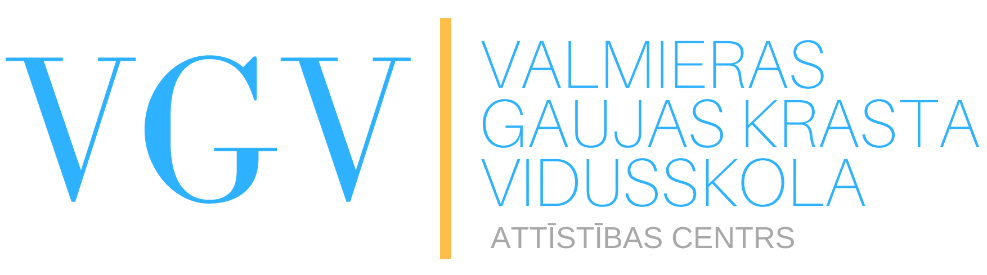 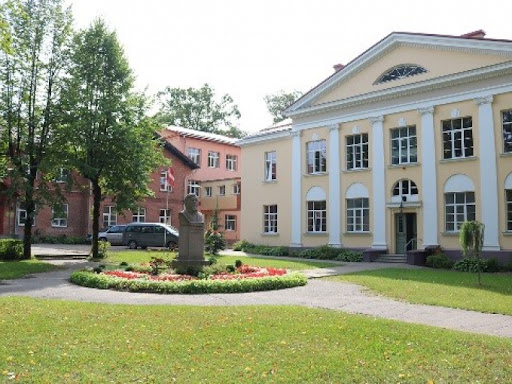 VALMIERAS GAUJAS KRASTA VIDUSSKOLAS - ATTĪSTĪBAS CENTRAKarjeras izglītības programma1.-12. klaseiSagatavoja: Lolita Eklone, Valmieras Gaujas krasta vidusskolas – attīstības centra pedagoģe-karjeras konsultante sadarbībā ar internāta skolotājiemValmiera2022./23.m.g.SATURSINFORMĀCIJA PAR VALMIERAS GAUJAS KRASTA VIDUSSSKOLU – ATTĪSTĪBAS CENTRUValmieras Gaujas krasta vidusskola — attīstības centrs (turpmāk – Skola) ir speciālās izglītības iestāde Valmierā. Skola izveidota 2018. gadā, apvienojot Valmieras vājdzirdīgo bērnu internātvidusskolu — attīstības centru, kas dibināts 1875. gadā, ar Valmieras pilsētas speciālo pirmsskolas izglītības iestādi “Bitīte” (adrese: Jumaras ielā 9), kas dibināts 1985. gadā.Skola īsteno speciālās izglītības programmas:PIRMSSKOLAS izglītībā (adresē: Jumaras iela 9, Valmiera):izglītojamiem ar redzes traucējumiem (programmas kods 01015111)izglītojamiem ar dzirdes traucējumiem (programmas kods 21015211)izglītojamiem ar jauktiem attīstības traucējumiem (programmas kods 01015611)izglītojamiem ar garīgās veselības traucējumiem (programmas kods 01015711)izglītojamiem ar garīgās attīstības traucējumiem (programmas kods 01015811)izglītojamiem ar smagiem garīgās attīstības traucējumiem vai vairākiem smagiem attīstības traucējumiem (programmas kods 21015911) PAMATA izglītībā (adresē: Leona Paegles iela 5, Valmiera):izglītojamiem ar dzirdes traucējumiem (programmas kods 21015211)izglītojamiem ar garīgās attīstības traucējumiem (programmas kods 21015811)izglītojamiem ar smagiem garīgās attīstības traucējumiem vai vairākiem smagiem attīstības traucējumiem (programmas kods 21015911), (adresē: Leona Paegles iela 5, Valmiera un Leona Paegles iela 20, Valmiera)VIDĒJĀ izglītībā (adresē: Leona Paegles iela 5, Valmiera):Vispārējās vidējās izglītības programma izglītojamajiem ar dzirdes traucējumiem (programmas kods 31015211)Valmieras Gaujas krasta vidusskola- attīstības centrs  ir piedalījies  Eiropas Sociālā fonda SAM projektā Nr.8.3.5.0/16/I/001 „Karjeras atbalsts vispārējās un profesionālās izglītības iestādēs” īstenošanā no 2017.gada 20. marta – 2022. gada 31. maijam un īstenojusi projekta mērķus-  uzlabot pieeju karjeras atbalstam izglītojamiem vispārējās un profesionālās izglītības iestādēs:       nodrošināt karjeras vadības prasmju apguvi skolās;        celt izpratni un informētību par tālākās izglītības ceļiem un               izvēlēm;        motivēt profesijas un nodarbinātības izvēlei atbilstoši savām interesēm, spējam,             sabiedrības un darba tirgus piedāvājumam un vajadzībām. Arī 2022./2023.m.g. projekta mērķi ir ietverti skolas Karjeras izglītības programmā un tos turpina īstenot pedagogs-karjeras konsultants Lolita Eklone kopā ar skolas vadību, pedagogiem, klašu audzinātājiem.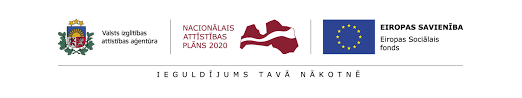 KARJERAS VEIDOŠANAS ASPEKTIKarjera ir cilvēka mērķtiecīga darbība savu kompetenču pilnveidei un izpausmei mūža garumā. Karjeras apzināta veidošana tiek uzsākta jau pamatskolas posmā, kas tiek turpināta vidusskolas vai profesionālās izglītības posmā, augstskolā un vēlāk visas dzīves garumā. Karjeras attīstība ir indivīda personīgās dzīves, mācību un darba vadības process mūža garumā. Tas ir nepārtraukts process, kura gaitā cilvēks izmanto informāciju par sevi, un apkārtējo pasauli, analizē un pielieto to, lai izvēlētos savu nodarbošanās jomu un pēc tam jau konkrētu profesiju. Karjeras attīstības atbalsts — pasākumu kopums, kas ietver informācijas, karjeras izglītības un individuālo konsultāciju pieejamību izglītojamajiem karjeras mērķu noteikšanai un plānošanai, izdarot izvēli saistībā ar izglītību un darbu. Karjeras atbalsta procesam ir komplekss raksturs. Tas ietver šādus galvenos komponentus: Karjeras informāciju – tā ir nepieciešamā informācija, lai plānotu, uzsāktu profesionālo darbību un noturētos darba tirgū. Tā iekļauj informāciju par profesijām, prasmēm, karjeras ceļiem, izglītības iespējām, darba tirgus attīstības tendencēm un nosacījumiem, izglītības iestādēm, valsts un nevalstisko organizāciju sniegtajiem pakalpojumiem un darba iespējām. Šis ir pamats atbalsta sistēmai; Karjeras izglītību - izglītības procesā integrēti pasākumi, lai nodrošinātu izglītojamo karjeras vadības prasmju apguvi un attīstīšanu, kas ietver savu interešu, spēju un iespēju apzināšanos tālākās izglītības un profesionālās karjeras virziena izvēlei (Izglītības likums). Karjeras izglītību iespējams sasaistīt ar jebkura mācību priekšmeta satura apguvi, palīdzot skolēniem izzināt, kādās nozarēs un profesijās var būt noderīgas mācību jomā un mācību priekšmetā apgūstamās zināšanas, prasmes, iemaņas, attieksmes un skolēna individuālie dotumi un talanti.“ (Karjeras attīstības atbalsta pasākumu plāna paraugs vispārējās vidējās izglītības iestādēm 2019.); Karjeras konsultēšanu – tā ir palīdzība cilvēkam, lai veicinātu sevis izzināšanu, savas profesionālās ievirzes apzināšanu, padziļinātu izpratni par izglītību un iespējām darba tirgū un atklātu to profesionālo virzienu, kas vislabāk atbilst cilvēka personībai, viņa vērtībām, mērķiem. Šis process sekmē apzinātu un patstāvīgu karjeras lēmumu pieņemšanu. Karjeras konsultēšana var ietvert palīdzību karjeras plānošanā, profesionālās piemērotības noteikšanu, darba izmēģinājumus, darba meklēšanas un darbā noturēšanās prasmju apguvi.Mūsdienās karjeras jēdziena saturs ir ievērojami paplašinājies. Termins - karjera ir jāsaprot ne vien kā izaugsme profesionālajā jomā, bet arī kā likumsakarīga personības izaugsme un nodarbošanās secīga maiņa visas dzīves garumā. Karjera ir personības mērķtiecīgs, jēgpilns visas dzīves gājums, kurā summējas visas indivīda dzīves lomas, brīvā laika aktivitātes, mācības un darbs. Izvēloties savas profesionālās karjeras virzienu un profesiju, jāņem vērā trīs būtiski nosacījumi: • lai profesija būtu interesanta un saistoša, • lai profesija atbilstu spējām, • lai varētu atrast darbu šajā profesijā. Plānojot savu personīgo dzīvi, veidojot profesionālo karjeru un izvēloties profesiju, ir svarīgi saprast - ko pats cilvēks GRIB, VAR un ko VAJAG sabiedrībai. GRIBU - tās ir cilvēka intereses, vēlmes, centieni, būtiskais dzīvē un darbā. Iespējams, ka, nosaucot visas savas intereses, vēlmes, nodarbošanos, kas saista, patīk un ko gribētos darīt, būtu ļoti garš saraksts. Daudziem izglītojamajiem ir plašs interešu loks, un ir visai grūti izšķirties, kuru no savām interesēm izvēlēties profesionālajai realizācijai, bet ko atstāt kā vaļasprieku. Lai pieņemtu pareizo lēmumu, nepieciešams izzināt potenciālās darbības virziena/profesijas saturu darba pienākumus un apstākļus.VARU - tās ir cilvēka prasmes, zināšanas, spējas, īpašības, stiprās puses, kā arī veselības stāvoklis, — visas profesionāli nozīmīgās īpašības. Kad ir noskaidrotas profesionālās intereses, svarīgi saprast, vai indivīdam piemīt šīm interesēm atbilstošas spējas. Spējas vispilnīgāk atklājas un attīstās tieši darbībā — mācībās vai jau praktiskajā darbā. VAJAG - tās ir profesijas un kompetences, kas konkrētajā vietā un laikā darba tirgū ir pieprasītas, tātad – kādi speciālisti un kādas kompetences ir nepieciešamas tagad un tuvākajā nākotnē; tāpēc, izglītojamajam izvēloties izglītības virzienu, ir jāuzzina, kādas zināšanas un prasmes (kompetences) var apgūt mācoties/ studējot vienā vai otrā programmā arodskolā, tehnikumā, koledžā, augstskolā, kuru piedāvā izglītības iestādes. Jāapzinās, ka mainās pašas profesijas, to saturs un attiecīgi arī kompetences konkrēto darba uzdevumu veikšanai, Tāpēc ir jābūt gatavam arī turpināt mācīties. Pašiem jāpilnveido savu garīgo pasauli un vidi sabiedrībā. Ikvienam cilvēkam ārpus darba un ārpus ģimenes ir nepieciešams laiks, kuru veltīt sevis bagātināšanai, pilnveidošanai un attīstībai.KARJERAS VADĪBAS PRASMES21. gadsimtā situācija pasaulē ir krasi mainījusies, jo globālā tirgus un uz zināšanām balstītas ekonomikas un sabiedrības apstākļos indivīdiem ir nepieciešams nepārtraukti uzlabot savas prasmes un apgūt jaunas kompetences. Karjeras attīstības atbalstu vairs nevar uzskatīt vienīgi par lietderīgu atbalstu indivīdam pārejā no viena izglītības līmeņa uz citu un no mācībām uz darbu. Lai pielāgotos mainīgajām darba tirgus vajadzībām un uzņēmumu konkurētspējai, ir jāspēj ātri reaģēt darba vides mainīgajos procesos, radot efektīvu rezultātu. Ilgstoša mācīšanās ir tieši tas, kas mūsdienās ir kļuvusi par galveno faktoru konkurences izturēšanā un veiksmē. Lai noturētos darba tirgū, indivīdam ir pašam jākļūst par savu karjeras resursu un darba vides procesu vadītāju. Ja indivīds (kā jaunietis, tā arī pieaugušais) nav apguvis karjeras vadības prasmes, viņš arī nespēj īstenot savas personīgās dzīves un savas karjeras veiksmīgu virzību.Karjeras vadības prasmes (angl. – career management skills) ir savas dzīves plānu patstāvīgas veidošanas, loģisku lēmumu pieņemšanas un realizēšanas, kā arī savas karjeras vadīšanas un savu karjeras mērķu īstenošanas prasmes (Law, 1996; ELGPN, 2015). Karjeras vadības prasmju pilnveide ir karjeras izglītības rezultāts. Karjeras vadības prasmju veidošanās un pilnveide notiek vispārējo prasmju veidošanās un pilnveides ietvarā – mācību procesā, veicinot skolēna vispārējo prasmju attīstību, sekmēta arī karjeras vadības prasmju veidošanās, mijsakarībā radot karjeras virzītājspēkus (Garleja, 2006). Skolēna karjeras vadības prasmju veidošanās sākas, apgūstot vienkāršas pamatprasmes (lasītprasmi, rakstītprasmi, runas prasmi, matemātiskās prasmes, sadarbības prasmes), un turpinās sarežģītāku prasmju (digitālās pratības, daudzveidīgu informācijas resursu izmantošanas, pētniecisko, pašizziņas, pašvērtēšanas, dotumu pilnveidošanas, problēmu risināšanas, komunikācijas, lēmumu pieņemšanas, plānošanas u.c.) pilnveides laikā (Lemešonoka, 2017; 2015). Karjeras vadības prasmes nav saistītas ar darbībām noteiktā nozarē vai profesijā, to pamatā ir caurviju prasmes, kas stiprina jaunu zināšanu sasaisti ar personisko pieredzi, palīdz veidot pozitīvas attiecības un pieņemt atbildīgus lēmumus (Noteikumi par valsts pamatizglītības un vidējās izglītības standartiem), jāattīsta visās mācību jomās un mācību priekšmetos (Oliņa, Namsone, France, 2018), un ir noderīgas dažādās profesionālās darbības jomās.Mācību procesā, t.sk. karjeras izglītībā, skolēns veido un pilnveido šādas caurviju prasmes:• kritiskā domāšana un problēmrisināšana; • jaunrade un uzņēmējspēja; • pašvadīta mācīšanās; • sadarbība; • pilsoniskā līdzdalība; • digitālā pratība (Noteikumi par valsts pamatizglītības un vidējās izglītības standartiem) Karjeras vadības prasmes var nosacīti iedalīt 3 grupās:• pašizzziņas un pašvadības prasmes, kas ietver prasmi uzturēt pozitīvu paštēlu, novērtēt un pilnveidot savu sniegumu karjerā (mācībās, darbā, brīvā laika aktivitātēs u.c. karjeras jomās) un prasmi sniegt informāciju par sevi un karjeras pieredzi; • karjeras iespēju izpētes prasmes, kas ietver prasmi atrast un izvērtēt informāciju par karjeras (izglītības, nodarbinātības, uzņēmējdarbības u.c.) iespējām; • karjeras lēmumu pieņemšanas un īstenošanas prasmes, kas ietver prasmi veidot karjeras vīziju (nestrukturētu indivīda redzējumu, kura pamatā ir vēlme sasniegt noteiktu karjeras stāvokli, izvirzīt karjeras attīstības mērķi, izstrādāt un īstenot karjeras attīstības plānu un sadarboties karjeras mērķu sasniegšanai. (Karjeras attīstības atbalsta pasākumu plāns). Karjeras vadības prasmes ir prasmju kopums (1. tabula), ar kura palīdzību cilvēks pats vada savas izglītības un darba gaitas, apkopojot, analizējot un organizējot ar sevi, izglītību un nodarbinātību saistīto informāciju. Kompetencēs balstītas izglītības pieeja, kas orientēta uz skolēna personalizētu mācīšanos un praktisku darbošanos, daudzveidīgi izmantojot informācijas komunikāciju tehnoloģijas daudzveidīgā mācību vidē, balstīta uz skolēna pašizziņu un pašpieredzes izmantošanu un partnerībā veidotu skolēna – skolotāja mijiedarbību ir karjeras vadības prasmju veiksmīgas pilnveides priekšnoteikums (Lemešonoka, 2013).  Tabula Nr.1. Karjeras vadības prasmesLatvijas Republikas normatīvajos dokumentos ietverti nosacījumi par mācību priekšmetu standartiem, kas nosaka izglītības programmās realizējamo saturu, skaidrots, ka karjeras izglītība ir izglītības procesā integrēti pasākumi, lai nodrošinātu izglītojamo karjeras vadības prasmju apguvi un attīstīšanu, kas ietver savu interešu, spēju un iespēju apzināšanos tālākās izglītības un profesionālās karjeras virziena izvēlei (Izglītības likums). Karjeras izglītību iespējams sasaistīt ar jebkura mācību priekšmeta satura apguvi, palīdzot skolēniem izzināt, kādās nozarēs un profesijās var būt noderīgas mācību jomā un mācību priekšmetā apgūstamās zināšanas, prasmes, iemaņas, attieksmes un skolēna individuālie dotumi un talanti”. Latvijas valsts izglītības politikas dokumentos, kā arī izglītības satura paraugprogrammās un mācību priekšmetu standartos karjeras izglītībai izvirzītie mērķi un uzdevumi paredz pedagogiem visos mācību priekšmetos izkopt izglītojamā prasmi patstāvīgi mācīties un pilnveidoties, motivēt izglītojamos mūžizglītībai un apzinātai karjeras izvēlei, tādēļ mācību stundās aplūkojamo tēmu lokā iekļauta arī karjeras vadības prasmju apgūšana. Karjeras izglītības mācību darba uzdevumi Karjeras izglītības apguves veiksmīgs rezultāts orientēts uz to, lai cilvēks spētu sekmīgi iekļauties darba tirgū, apzinās savas personiskās spējas un intereses mērķtiecīgai personiskās un profesionālās nākotnes veidošanai (MK noteikumi Nr.468; MK noteikumi Nr.416, „Klases stundu programmas paraugs”, Karjeras izglītības paraugprogramma. Karjeras vadības prasmju pilnveide ir karjeras izglītības rezultāts. Karjeras vadības prasmju veidošanās un pilnveide notiek vispārējo prasmju veidošanās un pilnveides ietvarā – mācību procesā, veicinot skolēna vispārējo prasmju attīstību, sekmēta arī karjeras vadības prasmju veidošanās, mijsakarībā radot karjeras virzītājspēkus (Garleja, 2006, Karjeras attīstības atbalsta pasākumu plāna paraugs vispārējās vidējās izglītības iestādēm 2019). Klases stundu organizācijā ieteikts paredzēt karjeras vadības jautājumu apguvi. Karjeras izvēles jautājumi ir būtiski gan bērniem un jauniešiem, gan arī viņu ģimenēm. Izglītības procesā karjeras atbalsta sistēmai ir jābūt tādai, kura palīdzētu skolēniem izprast un izzināt savas intereses un spējas, kā arī darba tirgus tendences un prasības, apgūt un attīstīt karjeras vadības prasmes. Šim darbam jābūt mērķtiecīgi organizētam visus skolas gadus, tāpēc klases stundās tiek aktualizēti karjeras izvēles jautājumi. Karjeras izglītības programmai raksturīgi kopīgi ir elementi, kas balstīti uz teorētiski izstrādātiem atzinumiem, ka karjeras izglītība ietver sevis izpēti un pašvērtēšanu, informācijas par karjeru iegūšanu un analīzi un lēmumu pieņemšanu, taču katras mācību iestādes konkrētais karjeras izglītības saturs var būt atšķirīgs atkarībā no vietējiem apstākļiem un konkrēto skolēnu vajadzībām (Karjeras attīstības atbalsts. Izglītība konsultēšana pakalpojumi, 2008; Karjeras izglītība skolā, 2010).KARJERAS IZGLĪTĪBAS MĒRĶIS UN UZDEVUMIKarjeras izglītības mērķis, saturs un izmantojamie līdzekļi ir orientēti uz skolēna personības izpēti viņa interešu, talantu, spēju un prasmju noteikšanai tā, lai skolēns, pazīstot sevi, spētu vadīt savu karjeru un pieņemt lēmumus savas dzīves darbības plānošanai un spētu šos plānus arī realizēt. Karjeras izglītības mērķis: Karjeras izglītības programmas mērķis ir nodrošināt skolēna karjeras vadības prasmju pilnveidi, lai skolēns, izprotot savas, darba tirgus un sabiedrības attīstības un mijiedarbības likumsakarības, spētu patstāvīgi pieņemt un īstenot karjeras attīstības lēmumus, iesaistīties sabiedrības dzīvē un veidoties par laimīgu un atbildīgu personību. Jāorganizē izglītības saturs un izglītības ieguves process, nodrošinot izglītojamajam pašizpētei, karjeras izpētei un karjeras plānošanai un vadīšanai nepieciešamo pamatzināšanu un pamatprasmju apguvi, radīt pamatu savlaicīgu, apzinātu un ar iespējām līdzsvarotu personīgo lēmumu pieņemšanai par turpmāko izglītību. Karjeras izglītība ir harmoniski jāintegrē visā izglītības procesā, lai nodrošinātu plānotu un pēctecīgu pasākumu kompleksu, kas palīdzētu jauniešiem noteikt savas karjeras izglītības vajadzības, apzināti izvēlēties līdzekļus savas karjeras plānošanai nevis epizodiski, bet caurviju un veselumā, izmantojot izglītības procesa un programmas līdzekļus. Karjeras izglītības uzdevumi:Palīdzēt skolēniem pilnveidot sevi: • izprast sevi un novērtēt savas stiprās un vājās puses, • izveidot elastīgu skatījumu uz dzīvi un reālistiskas gaidas attiecībā uz savu karjeru, • attīstīt prasmes un attieksmes, kas palīdzēs veidot karjeru, piemēram, pašapziņa, pašpaļāvība, spēja “sevi pasniegt”, prasme prezentēt savu veikumu, mērķu izvirzīšana, darbības plānošana mācību un personīgajā dzīvē, • analizēt savu personīgo pieredzi, intereses, dotumus, iemaņas un spējas, vērtības, mērķus, personīgās īpašības, sasniegumus. Motivēt un palīdzēt izpētīt dažādas karjeras iespējas: • izprast izmaiņas sabiedrībā un kā tās ietekmē karjeru attīstību, • izpētīt dažādas karjeras un iespējas to veidošanai, • izpētīt un izvērtēt darba tirgu, nodarbinātības un profesiju, izglītības un apmācības iespēju attīstības tendences, • salīdzināt un samērot personīgos sasniegumus un īpašības ar tiem sasniegumiem un īpašībām, kas ir nepieciešamas konkrētai tālākai karjerai/mācībām/studijām, • piedalīties darba izmēģinājumos, • uzzināt, kur un kā iegūt vajadzīgo informāciju, resursus un palīdzību, • gatavoties pārejai no mācībām uz darba dzīvi vai uz tālākām mācībām/citu darbu, • izpētīt un pārdomāt savas personīgās un sabiedrības vērtības, uzzināt, kādas prasības izvirza darba devēji, kādas prasmes un personīgās īpašības palīdz noturēties darba tirgū. Palīdzēt plānot un vadīt savu karjeru: • apgūt karjeras vadības prasmes, • noteikt savas attīstības vajadzības, • pilnveidot savas zināšanas un prasmes, • apzināties informācijas ieguves un konsultēšanas iespējas, • veidot savu personīgās karjeras plānu, • attīstīt pieņemto personīgo lēmumu plānu īstenošanas prasmes, • veidot izpratni par karjeras saistību ar sasniegumiem izglītībā un mūžizglītību.Karjeras izglītības īstenošanas pamatprincipi:• Karjeras izglītība ir izglītības sastāvdaļa. • Karjeras izglītība ir visas izglītības iestādes atbildība. • Ievērotas vecumgrupu intereses un vajadzības. • Mērķi — objektīvi un sasniedzami; pasākumi — īstenojami. • Pasākumi ir orientēti uz zināšanu un prasmju apguvi. • Skolēnam karjeras izglītības apguves procesā ir iespēja veikt padziļinātu sevis izpēti. • Skolēnam ir iespēja izstrādāt personīgo „Karjeras portfolio” darbam ilglaicīgā nākotnē. • Skolēnam ir iespēja saņemt, karjeras konsultācijas skolēnu grupā, individuālās karjeras konsultācijas, konsultācijas kopā ar draugu, kopā ar vecākiem, kopā ar skolotāju u.tml. • Skolēnam ir iespēja novērot karjeras konsultēšanu kā profesiju. • Skolotājiem ir iespēja saņemt metodisko atbalstu no pedagoga– karjeras konsultanta karjeras izglītības realizēšanai. • Skolēnu vecākiem ir iespēja saņemt karjeras konsultācijas saistībā ar savu bērnu un piedalīties izglītojošos semināros.KARJERAS ATTĪSTĪBAS ATBALSTA REALIZĒŠANĀ IESAISTĪTO PUŠU KOMPETENCE Pašvaldības kompetence karjeras attīstības atbalsta nodrošināšanā VGV-AC vidusskolā • nodrošināt pašvaldības pārziņā esošajā izglītības iestādē karjeras izglītības īstenošanu; • veidot skolas sadarbību ar vietējiem uzņēmējiem, nodrošinot alternatīvas nodarbības,   mācību ekskursijas uzņēmumos skolēna uzņēmējspēju veicināšanā un attīstīšanā, kā arī   veicināt aktivitātes finanšu pratības attīstīšanā; • finansiāli atbalstīt karjeras izglītības programmas īstenošanu pašvaldības pārziņā    esošajās izglītības iestādēs; • veidot sadarbību ar novada uzņēmumiem, nodrošinot skolēniem iespēju strādāt vasarā. Izglītības iestādes vadības kompetence karjeras izglītības realizēšanas nodrošināšanā izglītības iestādē: • plānot karjeras izglītības programmas realizēšanu; • regulāri (2reizes gadā: pēc I semestra un mācību gada noslēgumā) analizēt un izvērtēt   karjeras izglītības programmas realizēšanu;             • nodrošināt karjeras izglītības realizēšanai nepieciešamos resursus (tajā skaitā                cilvēkresursus); • koordinēt pedagogu – karjeras konsultantu darbību; • organizēt karjeras izglītības realizētāju izglītošanu; • nodrošināt karjeras izglītības realizētājus ar metodiskajiem materiāliem un   informatīvajiem resursiem mācību stundu un ārpusstundu darbam. Pedagoga– karjeras konsultanta kompetence karjeras izglītības realizēšanas nodrošināšanā izglītības iestādē: • regulāri koordinēt karjeras izglītības procesu izglītības iestādē; • veikt izpēti par karjeras prasmju apguvi un karjeras izglītības realizāciju; • nodrošināt izglītības iestādes darbu ar karjeras informācijas resursiem, tajā skaitā e-   vidē; • sniegt metodisko atbalstu pedagoģiskajam personālam karjeras izglītības realizēšanai; • sniegt individualizētu karjeras atbalstu (tajā skaitā karjeras konsultācijas) skolēniem; • sniegt karjeras atbalstu skolēnu vecākiem. Atbildīgā personāla par izglītības iestādes mājas lapas uzturēšanu kompetence: • nodrošināt izglītības iestādes mājas lapā sadaļas „Karjera“  funkcionēšanu; • regulāri papildināt un atjaunot ar karjeras izglītības realizēšanu saistīto informāciju un   veidot vizuālo atspoguļojumu. Mācību priekšmetu skolotāju kompetence: • Integrēt karjeras izglītības programmu savā mācību priekšmeta saturā un mācību    procesā; • Regulāri veikt ierakstus elektroniskajā žurnālā mācību sociālajā vietnē e-klase.lv   stundas piezīmēs par karjeras izglītības īstenošanu; • Regulāri tikt informēti par aktualitātēm karjeras izglītības darbā.Internāta skolotāju kompetence:Sekmēt skolēnos izpratni par izglītības lomu cilvēka dzīvē un veicināt mērķtiecīgu karjeras izvēli.Integrēt karjeras izglītības programmu klases audzināšanas stundās un ārpusstundu pasākumos.Sniegt atbalstu mērķtiecīga lēmuma pieņemšanā par profesijas un tālākizglītības izvēli.Skolēnu uzdevumi karjeras vadības prasmju apgūšanā karjeras izglītības ietvaros: • Mācīties patstāvīgi; • Veikt savu interešu, prasmju, iespēju un vērtību izvērtēšanu; • Veikt pašvērtēšanu (analizēt savu darbību un sasniegumus); • Veikt darba pasaules izzināšanu un profesiju izpēti; • Profesionālās piemērotības, personības iezīmju un profesijas iezīmju izpēte; • Virzīties uz jauniem personiskiem sasniegumiem; • Veidot pozitīvu, tajā pašā laikā, nopietnu attieksmi pret izglītību, dzīvi un karjeru; • Izvirzīt karjeras mērķus un censties tos realizēt praktiskā darbībā; sastādīt individuālo    karjeras plānu; • Strādāt patstāvīgi bez uzraudzības; • Patstāvīgi pieņemt objektīvus lēmumus karjeras izvēles situācijās. KARJERAS IZGLĪTĪBAS PROGRAMMAS SASTĀVDAĻAS Sevis izzināšanas aktivitātes, kurās skolēni: • identificē savas personīgās īpašības (fiziskās, intelektuālās, emocionālās iezīmes,    prasmes, intereses un vērtības), • izpēta personīgo īpašību un nepieciešamo prasmju samērotību, lai gūtu panākumus    dažādās dzīves un darba situācijās, • izvērtē stratēģijas un apstākļus, kas ietekmē viņu mācīšanos dažādās dzīves un darba    situācijās. Iespēju apzināšanās aktivitātes iesaista skolēnus darba pasaules izpētē un    iepazīšanā. Aktivitātes var ietvert: • dažādas darba vides iepazīšana un pētīšana, • dažādu profesiju un izglītības un apmācības iespēju izpēte, • darba pasaules vēsturisko un plānoto izmaiņu analīze. Lēmumu pieņemšana ir saistīta ar mācīšanos, kā pieņemt lēmumus, lai plānotu un vadītu savu karjeru. Skolēni iesaistās aktivitātēs, kas palīdz: • izpētīt, kā citi cilvēki pieņem lēmumus, un saprast, kas var ietekmēt lēmuma   pieņemšanu, • identificēt atbilstošus lēmuma pieņemšanas stilus un stratēģijas • ģenerēt dažādas ar karjeru saistītas izvēles. Pieņemt lēmumu par karjeras izvēli nenozīmē tikai piemērot indivīdu noteiktai profesijai. Lēmuma pieņemšanu ietekmē dažādi faktori, kuri ir jāņem vērā: • individuālās iezīmes (veselība, vērtības, intereses, prasmes, vecums, zināšanas u.c.), • sociālais konteksts (ģimene, vienaudži, sabiedrības grupas, sociāli-ekonomiskais statuss       u.c.) • vides konteksts (politiskie uzskati, izglītības iestādes, ģeogrāf. izvietojums, darba tirgus    u.c.) • citi faktori (laika perspektīvas, izdevība, izmaiņas laika gaitā u.c.). Sagatavošanās pārmaiņām un pārejai attiecas uz tādas izpratnes un prasmju veidošanu, kādas skolēnam ir nepieciešamas, lai tiktu galā ar jaunām situācijām, gan vēlamām, gan nevēlamām.Šādas aktivitātes palīdz: • noteikt dažādas plānotas un neplānotas dzīves/darba pārmaiņas un pārejas periodus, ar    kādiem ir jāsastopas dzīves laikā, • jāizzina, jāizpētī, kā cilvēki reaģē uz izmaiņām, • jāattīsta prasmes, lai efektīvi pārvarētu dažādas plānotas un neplānotas pārmaiņas,                       piemēram, problēmu risināšanu, atbalsta tīklu identificēšanu un izmantošanu.KARJERAS IZGLĪTĪBAS SATURS Karjeras izglītības programmas apguves organizācijas pamatnosacījums - īstenot karjeras izglītību tā, lai izglītojamais iegūtu gan zināšanas konkrētā izglītības jomā (pašizpēte, karjeras izpēte, karjeras plānošana un vadība) un formā (mācību priekšmetu stunda, klases stunda, konsultācijas, ārpusstundu pasākumi). Katra karjeras izglītības joma — pašizpēte, karjeras izpēte un karjeras plānošana un vadība — ietver vairāku mācību priekšmetu un audzināšanas darba saturu, tā pilnveides virzienu integrācijas aspektā. Karjeras izglītībā sasniedzamo spēju un prasmju attīstību atspoguļo galvenie izglītošanas aspekti:Katrs aspekts tiek īstenots visās karjeras izglītības jomās. Pamatjoma “Pašizpēte” ietver šādas saturiskās tēmas:• mana identitāte, paštēls, mana rakstura īpašības; • manas intereses, vaļasprieks, spējas, brīvais laiks, dienas režīms; • mana ģimene, tās loma, tradīcijas; • sevis iepazīšanas un izpētes veidi, to sasaiste ar iecerēto profesiju, pašnovērtēšana; • attieksmes un vērtības; • prasme sadarboties, risināt konfliktus; • mana veselība un nākotnes nodomi; • mācīšanās prasmes, mācību sasniegumi, to saistība ar nākotnes nodomu īstenošanu; • pašaudzināšana. Pamatjoma “Karjeras izpēte” ietver šādas saturiskas tēmas:• darba nozīme cilvēka dzīvē; • populāras un sabiedrībā augstu vērtētas profesijas, profesiju daudzveidība, to tipi; • manu vecāku darba dzīve; • informācijas avoti un izglītības pasaules pētīšana; • profesionālā kvalifikācija un tās ieguve; • darba tirgus un nodarbinātība; • sociālā vide un nodarbinātība; • izglītības veidi un līmeņi, dažādas izglītības iestādes; • darba likumdošana, darba drošība; • pašnodarbinātība. Pamatjoma “Karjeras plānošana un vadība” ietver šādas saturiskas tēmas:• lēmumu pieņemšanas paņēmieni karjeras plānošanai; • lēmuma pieņemšana par karjeru. Dažādu faktoru ietekme (ģimene, skola, draugi, sabiedrība    u.c.); • dažādu karjeru pozitīvie un negatīvie aspekti; • kad viss nenorit tā, kā plānots; • mani nākotnes mērķi un to sasniegšanas plāns (īstermiņa un ilgtermiņa plānošana); • pārmaiņas manā dzīvē; • komandas darba pieredze, sadarbības nozīme un loma; • praktisko iemaņu gūšana dažādās profesijās; • sevis prezentēšana.KARJERAS IZGLĪTĪBĀ SASNIEDZAMIE REZULTĀTI UN TO IZVĒRTĒŠANA Skolēnu sasniegumi karjeras izglītībā tiek vērtēti bezatzīmju vērtēšanas sistēmā, īsi mutiski vai rakstiski raksturojot skolēnu mācību darbību, darba stilu, attieksmi un izaugsmes dinamiku. Sasniedzamo rezultātu karjeras izglītībā raksturo karjeras vadības prasmju līmenis katras klašu grupas posma noslēgumā 3., 6., 9., 12. klasē. Skolēnu mācību sasniegumu pierādījumi – pašizpētes, karjeras izpētes un karjeras vadības darba materiāli – tiek uzkrāti skolēnu darba e-mapēs (portfolio). Skolēnu karjeras izglītības sasniegumi tiek apzināti (ne retāk kā 1 reizi gadā), informējot vecākus (aizbildņus) par skolēna zināšanām, prasmēm, iemaņām un sasniegumu attīstības dinamiku.Karjeras izglītībā skolēniem sasniedzamais karjeras vadības prasmju līmenis katrā klašu grupāKarjeras vadības prasmju līmenis 3., 6., 9., 12. klasēsAtgriezeniskās saites sniegšana skolēniem par viņu karjeras vadības prasmju līmeniAtgriezeniskā saite ļauj uzskatāmi parādīt atšķirības starp to, kā cilvēks uztver pats sevi, un to, kā viņu uztver apkārtējie. Objektīva atgriezeniskā saite ļauj labāk izprast savas karjeras vadības prasmes, to izmantošanas rezultātus un pieņemt un īstenot lēmumus par to pilnveides nepieciešamību. Atgriezenisko saiti par skolēna karjeras vadības prasmēm savas kompetences ietvaros var sniegt visi karjeras attīstības atbalstā iesaistītie izglītības iestādes darbinieki. Vēlama arī skolēnu vecāku (citu likumisko pārstāvju un aprūpētāju) izglītošana konstruktīvas, karjeras vadības prasmes pilnveidojošas atgriezeniskās saites sniegšanā izglītojamajiem mājas vidē, lai nostiprinātu un pilnveidotu izglītības iestādē īstenotās karjeras izglītības rezultātus un atbalstītu skolēnu karjeras vadības prasmju tālāku pilnveidi. Atgriezeniskā saite ir tās sniedzēja un saņēmēja sadarbība (Karjeras attīstības atbalsts, 2008), tādēļ karjeras izglītībā, sniedzot atbalstu pašizziņas prasmju pilnveidē, jāpievērš uzmanība arī atgriezeniskās saites saņemšanas prasmju pilnveidei, t.i., jāpalīdz pilnveidot prasme: ● uzmanīgi klausīties un pārdomāt dzirdēto; ● lūgt precizēt neskaidrības un daudznozīmīgus izteikumus; ● jautāt par lietām, kas netiek minētas atgriezeniskajā saitē, bet ir nozīmīgas audzēknim; ● nevērtēt visu atgriezeniskās saites informāciju kā pareizu vai nepareizu (kategorijās “melns – balts”); ● pieņemt atgriezenisko saiti kā cita viedokli, kurš var nebūt 100% objektīvs; ● neaizstāvēties, netaisnoties, dzirdot kritiskus komentārus; ● izvairīties no pakļaušanās negatīvām emocijām (dusmas, naids, panika u. c.), izmantot iespēju tās pārrunāt un mācīties no tām; ● kritiski izvērtēt un pieņemt vai pamatoti noraidīt saņemtos komentārus un ieteikumus.Ne mazāk svarīga ir savas darbības un tās rezultātu pašnovērtēšanā gūtā atgriezeniskā saite, kurā skolēns pats konstatē savu karjeras vadības prasmju līmeni (Skolēnu mācību sasniegumu…, 2009). Karjeras vadības prasmju pašnovērtēšana veicina pašizziņas prasmju pilnveidi, tādēļ katrā karjeras izglītības pasākumā vēlams paredzēt gan karjeras izglītības īstenotāja sniegtu atgriezenisko saiti, gan pašnovērtēšanu. Šāda vērtēšana dod iespēju skolotājam un skolēnam kopīgi pārdomāt un izvērtēt karjeras izglītības pasākumā notiekošo un veidot kopīgus, pašvērtēšanā un savstarpējā vērtēšanā gūtus secinājumus, pilnveidot karjeras vadības prasmju mācīšanu un mācīšanos.Skolēns individuāli vai grupā, atbilstoši mācību uzdevumam, sagatavo uzstāšanos par paveikto (piem., par izzināto nozari, profesiju vai tālākizglītības iespēju), izmantojot vienu vai vairākus medijus (video, PowerPoint, stenda referāts, infografika u. c.). Skolotājs un klases biedri atbilstoši iepriekš zināmajiem kritērijiem novērtē prezentācijuMācību sasniegumu vērtēšanas metodiskie paņēmieni karjeras izglītībā9. KARJERAS IZGLĪTĪBĀ IZMANTOJAMĀS METODES1.Aptauja Jautājumu vai jautājumu un atbilžu formā mutvārdos vai rakstveidā veidota informācijas iegūšanas metode (Pedagoģijas terminu …, 2000). Aptauju izmanto kā heiristisku mācību metodi, lai iegūtu citu mācību mācību metožu (piem., diskusijas, projekta darba u.c.) īstenošanai nepieciešamo informāciju. 2.Asociāciju kartes Neliela izmēra daudznozīmīgi attēli, kuri izraisot asociācijas un “atdzīvinot” atmiņas un izjūtas, palīdz veidot stāstījumu par noteiktām, stāstītājam nozīmīgām tēmām. 3.Apskats (pārskats) Skolēni veicot mācību uzdevumu vāc informāciju (datus), piem., veic aptauju, anketēšanu u.c. un rezultātus apkopo rakstiskā apskatā (pārskatā). 4.Āra nodarbības Skolotāja organizēta mācību organizācijas forma, kuras laikā skolēni (audzēkņi) ārpus skolas veic skolotāja sagatavotos uzdevumus un meklē atbildes uz skolotāja sagatavotiem jautājumiem. Pārskatu par paveikto āra nodarbībās skolēni (audzēkņi) var sagatavot klasē vai mājās. 5.Darbu mape (portfolio) Skolēna (audzēkņa) veidota attīstības (t.sk., karjeras attīstības) programma noteiktam laika posmam un kritisks programmas īstenošanas pašnovērtējums. Noteiktā, iepriekš ieplānotā laikā skolotājs kopā ar skolēnu (audzēkni) kopīgi izvērtē skolēna (audzēkņa) sasniegtos rezultātus un programmas īstenošanas laikā radušās problēmas, veicinot skolēna (audzēkņa) pašizpēti, pašanalīzi un pašregulāciju (Klases stundu programmas paraugs, 2016). Darbu mape ir pašizziņas, pašatklāsmes, paraksturošanas un pašanalīzes instruments, kas cilvēkam palīdz apzināties dabas dotos talantus, savas stiprās puses un priekšrocības, novērtēt sevi un palīdz saskatīt karjeras iespējas. (Work on it, 2018). Darbu mapi skolēni (audzēkņi) var veidot papīra formātā vai digitāli. 6.Darbs ar tekstu Skolotājs piedāvā tekstus (rakstveidā, audio un videoierakstos) mācību uzdevuma veikšanai, skolēni (audzēkņi) iepazīstas ar tekstiem un atbilstoši mācību uzdevumam veido jautājumus par tekstu, analizē tekstu, atbild uz tekstā ietvertajiem jautājumiem u.c. 7.Demonstrēšana Skolotājs vai skolēni (audzēkņi) demonstrē vizuālu informāciju (videofilmas, attēlus, tabulas utt.), parasti – papildinot stāstījumu (lekciju, izklāstu). 8.Didaktiskā spēle Pieredzes izglītības metode, spēle, kurai ir skolotāja definēts izglītojošs mērķis un noteikta struktūra. Didaktiskās spēles var iedalīt trīs kategorijās: konstruēšanas spēles (spēles ar materiāliem, detaļām, dažādu telpisku objektu un mehānismu konstruēšana), lomu (simulācijas) spēles (reālās dzīves notikumu, darbību un situāciju atveidošana) un spēles ar noteikumiem (spēles, kurās jāievēro noteikti nosacījumi – galda spēles, kāršu spēles, bingo, sporta spēles, muzikālās spēles u.c.). 9.Diskusija Skolotājs vai skolēni (audzēkņi) piedāvā apspriešanai kādu tematu, skolēni (audzēkņi) individuāli vai iepriekš mērķtiecīgi izveidotās grupās iesaistās sarunā, argumentēti aizstāvot savu viedokli (Psiholoģija, 2014). Galvenie skolēna (audzēkņa) uzdevumi diskusijā ir: skaidri izteikt savas domas, ieklausīties citos, censties izprast citu viedokli un uzņemties atbildību. 10.Domu karte Grafiskais organizators – tīklveida zīmējums (“zirneklis”), kuru veido, lapas vidū apļa centrā ierakstot tēmu (nozīmīgāko jēdzienu) un to ar atzariem savienojot ar apakštēmām. Atzariem piezīmē zariņus, pie kuriem pieraksta atslēgas vārdus (vai pievieno attēlus), kuri saistās ar apakštēmu. Ja nepieciešams, šīs saites, veidojot loģisku sistēmu, var sazarot tālāk. Domu karte palīdz strukturēt domas gaitu: sākt ar vispārīgo (tēmu), pāriet uz konkrēto (apakštēmu) un tikai tad iedziļināties detaļās. 11.Grafiskais organizators (grafiskais informācijas organizators) Noteiktā sistēmā sakārtotas informācijas vizuāls attēlojums, izmantojot specifiskus simboliskus apzīmējumus. Grafiskie informācijas organizatori (tabulas, shēmas, diagrammas, domu kartes u.c.) palīdz abstraktas idejas attēlot konkrētākā veidā, parādīt informācijas vienību (faktu, jēdzienu, koncepciju u.c.) savstarpējās attiecības, sakārtot un organizēt idejas, vieglāk iegaumēt un atcerēties informāciju. 12.Intervija Skolēni (audzēkņi), atbilstoši skolotāja dotajam uzdevumam, iztaujā par noteiktu tematu vienu vai vairākus cilvēkus, pēc sarunas apkopo rezultātus un veido secinājumus. 13.Jautājumi – atbildes Skolotājs vai skolēni mutvārdos vai rakstiski uzdod jautājumus par noteiktu tematu un atbild uz tiem. 14.Klausīšanās metode Skolēni (audzēkņi) uzmanīgi klausās stāstījumu, individuāli pieraksta mācību uzdevumam atbilstošo informāciju (jautājumus, problēmas, viedokļus), stāstījuma beigās uzdod jautājumus (ja nepieciešams), un noslēgumā, atbilstoši mācību uzdevumam, sniedz atgriezenisko saiti vai ziņojumu. 15.Kolāža Skolēnu (audzēkņu) individuāli, pāros vai grupās veidots kompozicionāli vienots attēls, kurā skolēni (audzēkņi) atklāj savu priekšstatu par kādu skolotāja dotu tematu, piem., veido kolāžu par sociālo vidi klasē, vērtējot savstarpējās attiecības. Kolāžas veidošanā var izmantot visdažādākos materiālus (Literatūra, 2008), metode ļauj skolēniem (audzēkņiem) izmantot savas prasmes jaunākajās tehnoloģijās, savā darbā lietojot, piemēram, interneta resursus, digitālās kameras, kolāžas, izmantojot datoru vai viedtālruni, var veidot arī internetā. 16.Kooperatīvā mācīšanās (grupu darbs) Mācību metode, kuru īstenojot skolotājs izveido skolēnu (audzēkņu) grupas tādu uzdevumu vai projekta darbu veikšanai, kuros nepieciešama produktīva grupas dalībnieku sadarbība, t.i., uzdevuma rezultāti atkarīgi no katra grupas dalībnieka ieguldījuma kopējā darbā. Risinot uzdevumu, grupas dalībnieki pilnveido saskarsmes prasmes, mācās sadarboties un mācās viens no otra. Skolotājs organizē mācības un konsultē skolēnus (audzēkņus). 17.Krustvārdu mīklas Viens no intelektuāli radošo didaktisko spēļu (projektēšanas spēles, burtu, skaitļu mīklas, anagrammas u.c.) veidiem, kas īpaši lietderīgs jēdzienu izpratnes nostiprināšanā. 18.Lomu spēles Mācību metode, kurā skolotājs piedāvā skolēniem (audzēkņiem) mācību situācijas, ko iespējams atveidot lomās, aprakstu (rakstveidā vai mutvārdos). Skolēni (audzēkņi) iejūtas lomās atbilstoši mācību situācijā ietvertajam uzdevumam. Citi skolēni (audzēkņi) veic skolotāja dotu uzdevumu – vēro, pieraksta, vērtē atbilstoši noteiktiem kritērijiem u.c., lai pēc situācijas izspēlēšanas izteiktu viedokli diskusijā. 19.Mācību ekskursija Āra nodarbību forma, kas dod iespēju skolēniem (audzēkņiem) dabiskos apstākļos iepazīt dažādas parādības un procesus; reālu notikumu vai darbības vietu apmeklējums, kas ļauj iegūt jaunu informāciju dabiskā vidē, padziļināt mācību satura izpratni, integrēt dažādos mācību priekšmetos gūtās zināšanas un prasmes un pilnveidot skolēnu (audzēkņu) sociālās prasmes. Pirms mācību ekskursijas skolēni (audzēkņi) saņem uzdevumus, kuri individuāli vai grupās jāveic ekskursijas laikā. Pēc ekskursijas skolēni (audzēkņi) sagatavo pārskatu par paveikto un prezentē to pārējiem vai iesniedz skolotājam. 20.Pārrunas Dialoģiska mācību metode, kuru īstenojot runātājs (skolotājs, skolēns vai audzēknis) ar mērķtiecīgu un loģiski secīgu jautājumu palīdzību klausītājiem, kuriem ir vai pārrunu laikā ir iespēja iegūt priekšzināšanas, palīdz jaunu atziņu konstruēšanā. (Miķelsone, 2002). 21.Piramidālā diskusija Mācību metode, kurā notiek pakāpeniska pāreja no individuālā darba uz diskusiju klasē (grupā). Pēc mācību uzdevuma saņemšanas, skolēni strādā individuāli, izdarot uzdevumā paredzētās izvēles un pieņemot lēmumus. Pēc tam skolēni apvienojas pāros un apspriež individuāli pieņemtos lēmumus, izveidojot kopīgu pāra viedokli par veicamo uzdevumu. Nākamajā posmā, diviem pāriem apvienojoties, diskusija un lēmuma pieņemšana, no visām izvēlēm izveidojot vienu kopēju izvēli, notiek četratā. Diskusija turpinās aizvien lielākās grupās, kamēr viens kopējs lēmums tiek pieņemts klases kopējā diskusijā. Nobeigumā skolēni skolotāja izvēlētā veidā izvērtē kopējo lēmumu un tā pieņemšanas gaitu. 22.Praktiskais darbs Skolēni (audzēkņi) atbilstoši mācību uzdevumam veic mācību darbu, lietojot apgūtās zināšanas, prasmes un īstenojot savas radošās ieceres, strādājot individuāli vai grupā.23.Prāta vētra Mācību metode, kurā skolotājs uzdod jautājumu vai izvirza problēmu, un skolēni (audzēkņi) īsi izsaka iespējamās atbildes, idejas, risinājumus u.c., uzmanīgi klausoties, papildinot, bet nekomentējot un nevērtējot citu teikto. Metodi ieteicams izmantot kā ieaicināšanas fāzes sastāvdaļu, lai aktualizētu esošās skolēnu (audzēkņu) zināšanas un izpratni, sākot jaunu tēmu. 24.Projektu metode Mācību metode, kuru īstenojot, skolēni individuāli vai darba grupās formulē idejas un jautājumus, iegūst informāciju, pēta un risina problēmas, apkopo darba rezultātus un iepazīstina ar tiem citus skolēnus (audzēkņus). Skolotājs palīdz skolēniem (audzēkņiem) formulēt projekta mērķi, izveidot darba grupas un sniedz atbalstu projekta izveidē. 25.Radošais darbs Skolēnu (audzēkņu) pašizpausmes metode, mācību uzdevuma īstenošana individuālās vai kooperatīvās mācīšanās rezultātā radīta stāsta, esejas, dzejas, aforisma, zīmējuma, attēla u.c.formā. 26.Sarunas mazās grupās Mācību metode, kurā skolēni (audzēkņi), saskaņā ar pašu pieņemtiem noteikumiem, veic skolotāja dotu uzdevumu, sarunājoties mērķtiecīgi izveidotās grupās, kur katrs izsaka savu viedokli vai vērtējumu un dalās pieredzē, kā arī saņem informāciju no citiem. 27.Simulācija Situāciju izspēles metode, kurai, salīdzinot ar lomu spēli, raksturīga lielāka nenoteiktība skolotāja piedāvātajā situācijas aprakstā, elastīgums un sarežģītība (Psiholoģija, 2014). 28.Situāciju analīze Mācību metode, kurā skolotājs piedāvā skolēniem (audzēkņiem) reālas vai izdomātas situācijas aprakstu (rakstiski vai mutiski), audio vai videoierakstu un uzdod jautājumus par šo situāciju. Skolēni (audzēkņi) pārrunā, analizē, pieraksta, secina, un atbilstoši situācijas analīzes mērķim veido kopsavilkumus vai ieteikumus. 29.Situāciju izspēle Mācību metode, kurā skolotājs piedāvā skolēniem (audzēkņiem) reālas vai izdomātas problēmsituācijas aprakstu (rakstveidā vai mutvārdos). Skolēni (audzēkņi) meklē situācijas risinājumus, izspēlējot situāciju lomu spēlē (ja situācijas aprakstā skaidri definētas dalībnieku lomas) vai simulācijā (ja lomas situācijā ir nenoteiktas vai neviennozīmīgas). Metodi īstenojot, skolēni (audzēkņi) var veidot un izspēlēt iespējamos situācijas attīstības scenārijus, un saņemt atgriezenisko saiti no citiem skolēniem (audzēkņiem) un skolotāja. 30.Spēle Noteiktu darbību kopums vēlamā rezultāta sasniegšanai, kam piemīt sacensības pazīmes, un kas ietver ne tikai prasmju un iemaņu mērķtiecīgu, noteikumiem atbilstošu izmantošanu, bet arī nejaušības elementus un brīvas interpretācijas, darbības un rīcības iespējas. Spēle veicina izziņas spēju, sadarbības prasmju un radošuma attīstību, un veicina spriedzes samazināšanos.10.KARJERAS IZGLĪTĪBAS ĪSTENOŠANAI IETEICAMIE AVOTIKarjeras izvēle1. Akmeņkalna I., Kārkliņš A., Kalniņa I. Mērķtiecīga karjeras veidošana. Mācību metodika. – R.: LUMA, 20072. Akmeņkalna I., Kārkliņš A., Skutele D. Mērķu sasniegšana. – R.: LUMA, 20073. Alens Dž., Nerne Dž. Skolēnu izaugsmes veicināšana. Palīgs klases audzinātājam. – R.: Skolu atbalsta centrs, 20004. Baldiņš A., Raževa A. Klases audzinātāja darbs skolēnu personības izpētē. – R.: Pētergailis, 20015. Beloraga G. Par ko kļūt? Darba lapas par profesijām. – R.: Zvaigzne ABC, 20076. Daija Z., Panasina I. Veido savu karjeru pats! Grāmata patstāvīgai profesijas izvēlei. – R.: Profesionālās karjeras izvēles centrs, 20007. Daiktere I. Mērķu izvirzīšana un sasniegšana. Mācību metodika. – R.: SIA LUMA, 20078. Darba pasaules un karjeras iespēju izpēte / Ieteikumi skolotājiem, klašu audzinātājiem projektu nedēļas vadīšanai 7. – 9. klasēs. – R.: PIAA, PIAC, 20049. Dektereva N., Dorofjeva S., Vagele A., Zavjalova G.. Interesantas idejas klases audzinātājam. – R.: RaKa, 200810. Dektereva N., Dorofjeva S., Vagele A., Zavjalova G.. Mūsdienīga skolēna portfolio. – R.: RaKa, 200811. Ertelts B.J., Šulcs V. Karjeras konsultēšanas kompetences. – R.: VIAA, 2008, Vācija: Rosenberger Fachverlag, 2007Pieejams: http://viaa.gov.lv/files/news/727/karjeras_kompetences_2008.pdf12. Karjeras atbalsta pasākumi riska grupu jauniešiem. Caur mācīšanos uz darbu. – R.: VIAA, 2011, Eiropas profesionālās izglītības attīstības centrs, 2010Pieejams: http://viaa.gov.lv/files/news/727/karjeras_atbalsta_pasakumi_2010.pdf13. Karjeras attīstības atbalsts. Izglītība. Konsultēšana. Pakalpojumi. – R.: VIAA, 2008 Pieejams: http://viaa.gov.lv/files/news/727/karjeras_attiistiibas_atbalsts_2008.pdf14. Karjeras attīstības rokasgrāmata konsultantiem, kas strādā ar jauniešiem ar īpašām vajadzībām. Jaunatnes karjeras servisa attīstības projekts.Pieejams: http://www.careercenteronline.org15. Karjeras iespēju izpēte / Metodisks palīglīdzeklis skolotājiem, klašu audzinātājiem profesionālās orientācijas darbā. – R.: PIAP aģentūra, 2003 Pieejams:http://www.viaa.gov.lv/lat/karjeras_atbalsts/euroguidance_sadala/klasu_audzinatajiem/16. Karjeras izglītība skolā. Pieredze 2009. – R.: VIAA, 2010Pieejams: http://viaa.gov.lv/files/news/727/karjeras_izgliitiiba_skolaa_2010.pdf17. Karjeras izglītība 10. – 12. klasei. Skolotāja rokasgrāmata.Karjeras izglītība 7.-9. klasei. Skolotāja rokasgrāmata. – R.: PIAA, 2006Pieejams: http://www.viaa.gov.lv/lat/karjeras_atbalsts/euroguidance_sadala/klasu_audzinatajiem/18. Karjeras izglītība 7. klasē. Metodiski ieteikumi.Karjeras izglītība 8. klasē. Metodiski ieteikumi.Karjeras izglītība 9. klasē. Metodiski ieteikumi. – R.: PIAA, 2006Pieejams: http://www.viaa.gov.lv/lat/karjeras_atbalsts/euroguidance_sadala/klasu_audzinatajiem/19. Karjeras izglītības mērķi pamatskolā / Ieteikumi skolotājiem, klašu audzinātājiem pamatskolas skolēnuzināšanu, prasmju un iemaņu veidošanai starppriekšmetu tēmā. – R.: PIAA, PIAC, 2004Pieejams:http://www.viaa.gov.lv/lat/karjeras_atbalsts/euroguidance_sadala/klasu_audzinatajiem/20. Karjeras konsultēšanas metodes. – R.: VIAA, 2009, Bukareste: Institute of Educational Sciences, Euroguidance, 2007Pieejams: http://viaa.gov.lv/files/news/727/karjeras_kons_metodes.pdf21. Karjeras plānotājs. Metodiski ieteikumi. – Jelgava: PKIC, 200722. Karjeras plānotājs pamatskolēnam. Mana profesija? Kāpēc gan ne?Karjeras plānotājs vidusskolēnam. Mana profesija? Kāpēc gan ne? – Jelgava: PKIC, 200723. Karjeras Ziņas. – R.: VIAA karjeras atbalsta departamenta ziņu izdevums.Pieejams: http://viaa.gov.lv/lat/karjeras_atbalsts/euroguidance_sadala/kad_zinu_izdevumi/24. Korna. E. Karjeras izglītība. Tukuma 2. vidusskolas pieredze. – R.: RaKa, 201125. Kurš mācību priekšmets man vislabāk patīk? Padomi veiksmīgai karjeras izvēlei. – R.: VIAA, Karjeras atbalsta departaments, 2008Pieejams: http://www.viaa.gov.lv/lat/karjeras_atbalsts/euroguidance_sadala/klasu_audzinatajiem/26. Ķīkule I. Domā pats! Metodiskie ieteikumi darbam ar videofilmu 5. – 8. klasei. – R.: Labklājības ministrija, SIA „ULMA”, 200627. Mans bērns izvēlas karjeru. – R.: VIAA, 2010Pieejams: http://viaa.gov.lv/files/news/727/mans_berns_izvelas_karjeru_web.pdf28. Perija N., Zarks Z. Karjeras veidošanas mācību programma pamatskolas skolēniem. Perija N., Zarks Z. Karjeras veidošanas mācību programma vidusskolas skolēniem. – R.: PKIVA.29. Pīvijs V. Sociodinamiskā konsultēšana. Praktiska pieeja nozīmes veidošanai. ASV: Taosas institūta izdevniecība, 2004, R.: VIAA, 2011Pieejams: http://viaa.gov.lv/files/news/727/38262_viaa_pivijs_2012_f.pdf30. Profesiju aprakstu katalogs. – R.: PKIVA, NVA., 2007,2012Pieejams:http://www.nva.gov.lv/karjera/docs/profesiju_aprakstu_katalogs_A4.pdf;http://www.nva.gov.lv/docs/pak_2012.pdf31. Profesiju definīciju katalogs. – R.: PKIVA, 2007Pieejams: http://jvmv.lv/f/uploads/profesiju-aprakstu-katalogs-A5.pdf32. Profesiju klasifikators. – R.: Latvijas Vēstnesis, 2006Pieejams: http://www.lm.gov.lv/text/8033. Rubana I.M. Mācīties darot. – R.: RaKa, 200434. Stabiņš J., Pupiņš M. Ieteikumi karjeras veidošanai. / Mācību līdzeklis sociālajās zinātnēs. – R.: RaKa, 200835. Starptautiskā karjeras atbalsta metodikas rokasgrāmata darbam ar grupu. 2.izd. - Vīne: 2012 Pieejams:http://viaa.gov.lv/files/news/727/viaa_naviguide_interactive.pdf36. Templers R. Veiksmīgas karjeras likumi. – R.: Zvaigzne ABC, 200737. Veiksmīgas karjeras anatomija. – R.: Lietišķās informācijas dienests, 2009Videomateriāli1. Atrodi savu ceļu! Karjeras un izglītība iespējas būvniecības nozarē.Atrodi savu ceļu! Karjeras un izglītība iespējas elektrotehnikas un elektronikas nozarē. Atrodi savuceļu! Karjeras un izglītība iespējas ķīmijas un farmācijas nozarē.Atrodi savu ceļu! Karjeras un izglītība iespējas mašīnbūves un metālapstrādes nozarē. Atrodi savuceļu! Karjeras un izglītība iespējas meža nozarē. – DVD: VIAA.2. Domā pats! (videofilma 5. – 8. klasei.)3. Iepazīsti izglītības un darba pasauli. – CD – ROM: PIAP.4. Iepazīsti un izvēlies! Virtuālais ceļvedis: Daugavpils Universitāte, Latvijas Lauksaimniecības universitāte, Liepājas Pedagoģijas akadēmija, Rēzeknes augstskola, Ventspils Augstskola, Vidzemes Augstskola. – CD.5. Izglītība Latvijā 2008 – CD: STA.6. Kurp doties? Ķīmiķis. Farmaceits. Mikrobiologs. (TV raidījumi) Nākotnes aprēķins. (īsfilma)– DVD: biedrība „Jauniešu konsultācijas”, 20067. Kurp doties? Farmaceits. Vides speciālists. Mārketinga speciālists. – DVD: biedrība „Jauniešu konsultācijas”, 20078. Karjeras iespējas Latvijā. RSEBAA. AIESEC. – CD.9. Labklājības ministrijas pētījumi. ES struktūrfondu Nacionālās programmas „Darba tirgus pētījumi” projekts. – CD.10. Mana karjera.Mana karjera manās rokās. Autoceļu būvniecība.Mana karjeras – manās rokās. Enerģētika. – CD: SIA „AGD GRUPA”, IZM ISEC.11. Profesionālās darbības jomas Latvijā. – DVD (1., 2.disks), VHS: PKIVA.12. Progresīvās profesijas. – CD: PKIVA, Labklājības ministrija, projekts „Profesiju segregācijas cēloņu mazināšana”13. Studijas datorikas nodaļā. Fragments no LTV7 raidījuma „Aktualitātes”. (13.04.2008.) – CD (.mpg): SIA „AGD GRUPA”14. “Zaļais pipars 1-4” – CD: RTUPieejams: http://karjera.rtu.lv/lv/ieraksts/izglitojosa-filma-zalais-piparsInterneta resursi:1. www.europass.lv/ - CV standarts “Europass”2. http://jaunatne.gov.lv/lv - informatīvi materiāli par konkursiem un brīvprātīgo darbu3. www.niid.lv - nacionālā izglītības iespēju datu bāze4. http://www.nva.gov.lv/karjera/ - informatīvie un metodiskie materiāli sevis, profesiju un izglītības iespāju izpētei, ieteikumi karjeras plānošanai5. www.prakse.lv - prakses, darba, brīvprātīgā darba vakances jauniešiem, informācija par profesijām un izglītības iespējām6. www.profesijupasaule.lv – profesiju paraksti, intervijas ar profesionāļiem, darba vides fotogalerijas, profesiju apguves iespējas.                                                              			                            1.pielikums                     Tematiskais plānojums karjeras izglītbā 1.-4. klasei sākumskolas posmā1. KLASEITēma. Karjeras izvēleMērķis. Sekmēt skolēnos izpratni par izglītības lomu cilvēka dzīvē un veicināt mērķtiecīgu karjeras izvēli.						Tematiskais plānojums karjeras izglītībā 1.klasei.2.KLASEIMērķis. Nodrošināt skolēna karjeras vadības prasmju pilnveidi, lai skolēns spētu patstāvīgi pieņemt un īstenot karjeras attīstības lēmumus, iesaistīties sabiedrības dzīvē un veidoties par laimīgu un atbildīgu personību.						Tematiskais plānojums karjeras izglītībā 2.klasei.3.KLASEIMērķis.   Nostiprināt un attīstīt sekmīgai karjeras vadībai nepieciešamās pašizziņas, karjeras iespēju izpētes un karjeras lēmumu pieņemšanas un īstenošanas prasmes.						Tematiskais plānojums karjeras izglītībā 3.klasei.4.KLASEIMērķis.   Nodrošināt un nostiprināt skolēniem pašizpētei, karjeras izpētei un karjeras plānošanai un vadīšanai nepieciešamo pamatzināšanu un pamatprasmju apguvi, radīt pamatu savlaicīgu un apzinātu personīgo lēmumu pieņemšanai par turpmāko izglītību.						Tematiskais plānojums karjeras izglītībā 4.klasei.2. pielikumsTematiskais plānojums karjeras izglītbā 5.-9. klasei pamatskolas posmā. 5.klaseTēma: Karjeras izvēle Ieteicamais laiks: 9 stundasMērķis: Sekmēt skolēnos izpratni par izglītības lomu cilvēka dzīvē un veicināt mērķtiecīgu karjeras izvēli.					Tematiskais plānojums karjeras izglītībā 5.klasei.Jēdzieni: prezentācija, sevis prezentēšana, publika.Jēdzieni: spējas, interesesm hobijs, vaļasprieks, stiprās puses, vājās puses.Jēdzieni: Dienas režīms plānošana, mācības, vaļasprieks, ikdienas darbi, atpūta, sadarbība, sadarbības modeļi,  gandarījums.Jēdzieni: brīvais laiks, plānošana, lietderīgs laiks.Jēdzieni: zināšanas, prasmes, motivācija, attīstības dinamika, pašvērtējums, prognozētie, sasniegtie mācību darba sasniegumi, karjera.Jēdzieni: darbs, profesija, profesiju veidi, fizisks darbs, garīgs darbs.Jēdzieni: valodas kultūra, saziņa, valodas attīstīšana, pilnveidošana, publiska uzstāšanās, noformējums.6.klaseTēma: Karjeras izvēleIeteicamais laiks: 9 stundas Mērķis: Sekmēt skolēnos izpratni par izglītības lomu cilvēka dzīvē un veicināt mērķtiecīgu karjeras izvēli.						Tematiskais plānojums karjeras izglītībā 6.klasei.Jēdzieni: prasmes, sasniegumi, spējas, talanti.Jēdzieni: respektēšana, sadarbība, savstarpējās attiecības.Jēdzieni: Brīvais laiks, interese, spējas, interešu izglītība, pulciņi, izvēle, lietderīgs, ieguvums.Jēdzieni: izglītība, izglītības nozīme, izaugsme, karjeras portfolio, labklājība, mani sasniegumi.Jēdzieni: profesija, profesiju veidi, garīgs darbs, fizisks darbs, prestižs, pievilcīgs, improvizēt.Jēdzieni:   Valoda, valodas kultūra, publiskā uzstāšanās, prezentēšana, vizītkarte, mana vizītkarte, iesniegums, paskaidrojums.7.klaseTēma: Karjeras izvēleIeteicamais laiks: 9 stundasMērķis: Sekmēt skolēnos izpratni par izglītības lomu cilvēka dzīvē un veicināt mērķtiecīgu karjeras izvēli.Tematiskais plānojums karjeras izglītībā 7.klasei.Jēdzieni: Dotumi, spējas, intereses, gribasspēks, neatlaidība, personīgais ieguldījums, sasniegumi, pašvērtējums.Jēdzieni: Skolas aktivitātes, ārpusskolas aktivitātes, interesi izglītība, pašattīstība, mācīšanās stili, intelekta veidi, mācīšanās prasmes.dotumi.Jēdzieni: Izglītība, skola, profesija, nākotnes profesija, informācija, informācijas avoti, izglītības iespējas, formālā izglītība, neformāla izglītība,sociālo ziņu un informācijas vietnes, nodarbinātība, formālā izglītība, neformālā izglītība.Jēdzieni: darba vieta, darba vide, darba aizsardzība, veselības veidi, fiziskā veselība, garīgā veselība, psihiskā veselība, emocionālā veselība, psihiskā veselība.Jēdzieni: karjera, karjeras plāns, sasniegumi, sasniegumu mape, lēmumi, lēmumu pieņemšana.8.klaseTēma: Karjeras izvēleIeteicamais laiks: 9 stundasMērķis: Sekmēt skolēnos izpratni par izglītības lomu cilvēka dzīvē un veicināt mērķtiecīgu karjeras izvēli.Tematiskais plānojums karjeras izglītībā 8.klasei.Jēdzieni: mērķis, mērķtiecība, prasmes, vēlmes, dotumi, spējas, intereses, gribasspēks, neatlaidība, personīgais ieguldījums, sasniegumi, pašvērtējums.Jēdzieni: nevalstiska organizācija, skolas aktivitātes, ārpusskolas aktivitātes, interesi izglītība, pašattīstība, mācīšanās stili, intelekta veidi, mācīšanās prasmes, brīvprātīgais darbs.Jēdzieni: nodarbinātība, izpēte, izglītība, Izglītības sistēma, skola, profesija, nākotnes profesija, informācija, informācijas avoti, izglītības iespējas, formālā izglītība, neformāla izglītība.Jēdzieni: Ēnu diena, veselības kvalitātes prasības, Karjera, karjeras nozīme, karjeras plānošana, profesijas, darbs, bezdarbs, darba vide, darba aizsardzība, veselība, veselības veidi.Jēdzieni: Mani sasniegumi,  portfolio, motivācija, motivācijas vēstule, plānošana,  mērķis, starpmērķis, izvēle, alternatīva, lēmums CV, motivācijas vēstule.9.klaseTēma: Karjeras izvēleIeteicamais laiks: 9 stundasMērķis: Sekmēt skolēnos izpratni par izglītības lomu cilvēka dzīvē un veicināt mērķtiecīgu karjeras izvēli.					Tematiskais plānojums karjeras izglītībā 9.klasei.Jēdzieni: vēlmes, vajadzības, spējas, intereses, objektīva izvērtēšana, personības īpašības, vērtības, gribasspēks, neatlaidība, personīgais ieguldījums, sasniegumi, pašvērtējums, laika vērtība, prioritāte.Jēdzieni: Dotumi, spējas, intereses, personības īpašības, vērtības, gribasspēks, neatlaidība, personīgais ieguldījums, sasniegumi, pašvērtējums , brīvprātīgais darbs, laika vērtība, prioritāte.Jēdzieni: darba tirgus, darba tirgus perspektīva, nodarbinātība, izglītības sistēma, profesija, nākotnes profesija, informācija, informācijas avoti, izglītības iespējas, formālā izglītība, neformāla izglītība.Jēdzieni: Karjera, karjeras nozīme, karjeras plānošana, profesijas, darbs, bezdarbs, Nodarbinātības valsts aģentūra (NVA), darba vide, darba aizsardzība, veselība, veselības veidi, veselības kvalitātes prasības, atalgojums, ēnošana.Jēdzieni: Mani sasniegumi,  portfolio, motivācija, motivācijas vēstule, plānošana,  mērķis, starpmērķis, izvēle, alternatīva, lēmums CV, motivācijas vēstule.3.pielikumsTematiskais plānojums karjeras izglītbā 10.-12. klasei vidusskolas posmā.10.klaseTēma: Karjeras izvēleIeteicamais laiks: 9 stundasMērķis: Sekmēt skolēnos izpratni par izglītības lomu cilvēka dzīvē un veicināt mērķtiecīgu karjeras izvēli. Tematiskais plānojums karjeras izglītībā 10.klasei.Jēdzieni: Izglītība, arodizglītība, profesionālā izglītība, vispārējā izglītība, izglītības izglītību programmas, kvalifikācijas līmenis.Jēdzieni: Mūžizglītība, formālā izglītība, neformālā izglītība.Jēdzieni: Nodarbinātība, darba tirgus.Jēdzieni: Profesiju klasifikators, darbadevējs, darba ņēmējs, dotumi (spējas).Jēdzieni: Vakances, integrācija, atstumtība, diploma atzīšana, stipendiju fondi.Jēdzieni: Profesijas prestižs un pievilcība, karjeras izpētes centri, profesionālās intereses, profesiju reitings.11.klaseTēma: Karjeras izvēleIeteicamais laiks: 9 stundasMērķis: Sekmēt skolēnos izpratni par izglītības lomu cilvēka dzīvē un veicināt mērķtiecīgu karjeras izvēli.					Tematiskais plānojums karjeras izglītībā 11.klasei.Jēdzieni: Alternatīva, diploma atzīšana, stipendiju fondi.Jēdzieni: Mūžizglītība, vērtības.Jēdzieni: Darba tirgus perspektīvas, lēmums.Jēdzieni: Darba novērtēšanas kritēriji.Jēdzieni: Starptautiskā Izglītības un darba asociācija, integrācijaJēdzieni: Lēmums, lēmuma pieņemšanas stadijas, alternatīva.12.klaseTēma: Karjeras izvēleIeteicamais laiks: 9 stundasMērķis: Sekmēt skolēnos izpratni par izglītības lomu cilvēka dzīvē un veicināt mērķtiecīgu karjeras izvēli.					Tematiskais plānojums karjeras izglītībā 12.klasei.Jēdzieni: Studiju fondi, stipendijas, kredīti, diploma atzīšana.Jēdzieni: Mūžizglītība, karjeras kāpnes.Jēdzieni: Alternatīvi lēmumi, konkurence.Jēdzieni: Darba attiecības, darba līgums, aktuālās un neaktuālās profesijas, profesijas prestižs un pievilcība.Jēdzieni: Darba likumdošana.Jēdzieni: Individuālais karjeras plāns, personiskie sasniegumi.Karjeras iespēju izpētes prasmes Karjeras lēmumu pieņemšanas un īstenošanas prasmes Prasme uzturēt pozitīvu paštēlu Prasme atrast informāciju par karjeras iespējām Prasme veidot karjeras vīziju Prasme novērtēt un pilnveidot sniegumu Prasme izvērtēt karjeras iespējas Prasme izvirzīt karjeras attīstības mērķi Prasme sniegt informāciju par sevi un karjeras pieredzi Prasme izstrādāt un īstenot karjeras attīstības plānu Prasme sadarboties karjeras mērķa sasniegšanai 1.radošās darbības pieredze, pastāvīga iespēja meklēt un atrast risinājumu praktiskām problēmām, atklāt kopsakarības 2.Analītiski kritiskais aspekts intelektuālās darbības pieredze — patstāvīga, loģiska, motivēta, kritiska un produktīva domāšana; prasme pamatot savu viedokli pagātnes, tagadnes un nākotnes saiknes kontekstā 3.Morālais un estētiskais aspekts izpratne par morāles jēdzieniem cilvēku savstarpējā saskarsmē, par cilvēka tiesībām uz vienlīdzību4.Sadarbības aspekts prasme sadarboties, strādāt komandā, uzklausīt un respektēt dažādus viedokļus, pieņemt lēmumus un uzņemties atbildību par to īstenošanu, atbildīgi rīkoties konfliktsituācijās, rūpēties par savu un līdzcilvēku drošību un meklēt palīdzību atbilstošās institūcijās un dienestos 5.Saziņas aspekts praktiska pieredze valodas lietošanā; prasme sazināties vairākās valodās (rakstīt, runāt, lasīt), prasme publiski uzstāties, izteikt un pamatot savu viedokli, prezentācijas prasmes 6.Mācīšanās un praktiskās darbības aspekts prasme patstāvīgi plānot, organizēt un īstenot mācīšanos; dažādu zināšanu un prasmju lietošana praktiskajā darbībā; prasme mācību procesā izmantot dažādu veidu informāciju, konsultēties, atrast palīdzību; prasme izmantot modernās tehnoloģijas 7.Matemātiskais aspekts matemātikas izmantošana praktiskajā dzīvē (budžeta plānošana, izglītības izmaksu aprēķināšana, salīdzināšana u.c.) 3.klase Prot izmantot zināšanas par sevi, savu ģimeni, lai izprastu savas spējas, dotumus, stiprās puses, intereses, prasmes, kā tos redz pats un citi. Domā par savu nākotni, apgūstot ikdienas darba prasmes un iepazīstot dažādas profesijas. Apzinās savu galveno pienākumu mācīties, spēj mācīties patstāvīgi un koncentrējas mācību uzdevumu apguvei un izprot savu atbildību sekmīgā mācību procesā. Apzinās jēdziena “karjera” būtību, saistot to ar saviem nākotnes nodomiem. Ir priekšstats par ikdienas darbu un interešu, vaļasprieku saistību ar profesijām. Izprot profesiju daudzveidību. Zina, kur un par ko strādā vecāki un citi ģimenes locekļi. Zina nosaukt profesijas, kurās strādā cilvēki skolēna dzīvesvietā, un izprot viņu nozīmību vietējās sabiedrības dzīvē. Pilnveido savas zināšanas un prasmes gan mācību darbā, gan interešu izglītībā, gan citās ārpusskolas aktivitātēs. Prot izplānot savu dienas režīmu, paredzot laiku mācībām, pienākumiem mājās, vaļaspriekiem un atpūtai. Ievēro paša izveidoto dienas režīmu. 6.klase Apzinās savas stiprās un vājās puses un iespējas tās attīstīt un pilnveidot. Prot noteikt svarīgākos faktorus, kas ietekmē viņa attieksmi pret mācībām, darbu, vērtībām, rīcību un izturēšanos. Izzina un izmanto daudzpusīgas lietderīga brīvā laika pavadīšanas iespējas, atrodot savām spējām un vēlmēm atbilstošāko. Apzinās zināšanu nozīmi nākotnē, spēj sevi motivēt mācību darbam un cenšas sasniegt savām spējām atbilstošus rezultātus. Izkopj savu valodas kultūru. Izprot publiskas uzstāšanās būtību un ir apguvis prasmes tajā piedalīties, prezentējot dažādus darbus un uzstājoties. Izprot terminu “karjera”, saistot to ar saviem nākotnes nodomiem un profesionālo izvēli. Izprot profesiju daudzveidību, nodarbošanās veidus un darba tirgus mainību. Izprot profesiju veidus un tajās veicamo darba specifiku: fizisks – garīgs darbs, darbs telpās – darbs ārā u.tml. Izprot dažādo profesiju lomu sabiedrības dzīvē un veido priekšstatus par savu iespējamo nākotnes profesiju. Pētot profesiju daudzveidību, domā par savām nākotnes iecerēm, par savām iespējām pilsētā /novadā/valstī. Prot plānot savu dienas režīmu, ievērojot savas un citu intereses un iespējas. Prot noteikt savas attīstības vajadzības. Izprot, kā citi cilvēki pieņem lēmumus, un saprot, kas var ietekmēt lēmuma pieņemšanu. Prot pieņemt personīgus lēmumus un tos īstenot atbilstoši plānotajam. Mācās dokumentēt savus sasniegumus. 9.klase Prot izmantot zināšanas par sevi, savu pieredzi un sasniegumus, lai noteiktu mērķus un pieņemtu lēmumus. Prot izpētīt un pārdomāt savas personīgās un sabiedrības vērtības. Prot salīdzināt un samērot personīgos sasniegumus un īpašības ar tiem sasniegumiem un īpašībām, kas ir nepieciešamas konkrētai tālākai karjerai. Novērtē sava gribasspēka, neatlaidības un personīgā ieguldījuma nozīmīgumu dzīves mērķu sasniegšanā. Novērtē savu sasniegumu rezultātus. Saprot, kā skolā, ārpusskolas aktivitātēs un ikdienā var attīstīt savas intereses, spējas un dotības. Apzinās interešu izglītības un brīvprātīgo darba nozīmi savas pašattīstības veicināšanā. Izprot un izskaidro terminu “karjera” sava izglītības un profesijas izvēles kontekstā. Izprot Latvijas izglītības sistēmu un savas tālākās izglītības iespējas. Spēj vispārīgi aprakstīt, kas ir darba tirgus un kādas ir izglītības un profesionālās apmācības iespējas dažādās izglītības iestādēs pēc pamatizglītības ieguves. Spēj atrast atbilstošus informācijas avotus, sameklēt, analizēt un izmantot informāciju par karjeras iespējām. Izprot saistību starp izglītību, profesiju un nodarbinātību. Apzinās izglītību kā vērtību, ir motivēts turpināt izglītību. Apzinās karjeras nozīmi cilvēka dzīvē un saprot karjeras plānošanas pamatnosacījumus. Prot savākt, apkopot un analizēt atbilstošu informāciju par profesijām, izzina savas turpmākās izglītības iespējas. Ir apzinājis sev saistošās profesijas. Apzinās informācijas ieguves un konsultēšanas iespējas. Zina dažādas alternatīvas karjeras lēmumu īstenošanai. Spēj paredzēt dažādas ar karjeru saistītas izvēles. Prot veidot savu personīgās karjeras plānu. Prot pieņemt ar karjeras izvēli saistītus lēmumus. Ir izveidota un regulāri tiek papildināta savu sasniegumu mape (portfolio). Prot izmantot zināšanas par sevi, lai noteiktu mērķus un pieņemtu lēmumus. Izprot, ka izaugsme un pārmaiņas ir karjeras attīstības neatņemama sastāvdaļa. Prot analizēt savu personīgo pieredzi, intereses, dotumus, iemaņas un spējas, vērtības, mērķus, personīgās īpašības, sasniegumus un dinamiku. Spēj izskaidrot terminu “karjera” tā plašākajā nozīmē, saistot to ar mūžizglītības tendencēm un dzīvi konkurētspējas un mainīga darba tirgus apstākļos. Izprot izmaiņas sabiedrībā un kā tās ietekmē karjeras attīstību un darba tirgus tendences. Apzinās profesiju mainību saistībā ar zinātnes un tehnoloģiju attīstības tendencēm pasaulē. Prot izpētīt un izvērtēt darba tirgu,nodarbinātības un profesiju, izglītības un apmācības iespēju attīstības tendences. Izprot Latvijas izglītības sistēmu un savas tālākās izglītības iespējas. Izprot būtiskākos nosacījumus studijām ārzemēs. Zina, kur meklēt informāciju par iespējām turpināt izglītību un ar to saistītajiem studiju fondiem, stipendijām, kredītiem u.c. gan Latvijā, gan ārvalstīs. Ir iepazinis dažādas darbavietas, darba devēju prasības, darba pienākumus. Pārzina darba meklēšanas procesu. Izprot profesionālās ētikas pamatprincipus un prasības Ir izpratne par karjeras saistību ar sasniegumiem izglītībā un mūžizglītībā. Apzinās faktorus, kuri jāņem vērā karjeras lēmumu pieņemšanā. Pieņem mērķtiecīgus, pastāvīgus lēmumus atbilstoši savām interesēm un vajadzībām. Apzinās dažādas alternatīvas plāna īstenošanas gaitā. Ir izvērtēta piemērotība izvēlētajai profesijai. Ir apkopota informācija atbilstoši izvēlētajai profesijai. Ir apgūtas plānošanas prasmes un spēj uzņemties atbildību par savu plānu īstenošanu. Izzinātas izglītības vai darba iespējas pēc skolas beigšanas, iegūstot informāciju par interesējošo profesiju/nodarbošanās veidu un izvēloties sev vēlamo. Veido savu personīgās karjeras plānu, ir gatavs to īstenot. Skolēns mācību ekskursijas vai citas āra nodarbības laikā veic iepriekš saņemtu mācību uzdevumu, par kuru sagatavo iepriekšzināmiem kritērijiem atbilstošu ziņojumu. Skolotājs un klases biedri sniedz atgriezenisko saisti par ziņojumu.Skolēni apgūto informāciju pārveido diagrammā, shēmā, attēla u.c., demonstrējot prasmi strukturēt, analizēt, kombinēt, sintezētu.c. informāciju par karjeras iespējām.Multimediju prezentācijaSkolēns individuāli vai grupā, atbilstoši mācību uzdevumam, sagatavo uzstāšanos par paveikto (piem., par izzināto nozari, profesiju vai tālākizglītības iespēju), izmantojot vienu vai vairākus medijus (video, PowerPoint, stenda referāts, infografika u. c.). Skolotājs un klases biedri atbilstoši iepriekš zināmajiem kritērijiem novērtē prezentācijuSkolēns individuāli vai iesaistot prezentācijā arī citus skolēnus, atbilstoši mācību uzdevumam, klases biedriem un skolotājam sniedz verbālu ziņojumu par izstrādāto projektu, pamatojoties uz iepriekš noteiktiem kritērijiem.Skolēns pats novērtē savu sniegumu, prasmes un zināšanas, pamatojoties uz noteiktiem rezultatīvajiem rādītājiem.Rezultatīvie rādītāji var būt apkopoti aptaujas lapā, atstājot vietu plašākam vārdiskam skaidrojumam.Skolēns sagatavo atskaiti (piem., par projekta darbu) rakstiskāformā, pamatojoties uz iepriekš zināmiem kritērijiemSkolēni stundas vai temata apguves noslēgumā formulē īsus secinājumus par svarīgāko, kas apgūts.Skolēni strādā nelielās grupās, lai veiktu mācību uzdevumu. Pēc darba pabeigšanas grupas dalībnieki kopā (viens grupas dalībnieks par vienu grupas biedru u. c.) izvērtē sadarbību unsniedz ieteikumus sadarbības pilnveidošanai nākotnē.TematsSasniedzamie  rezultātiStarppriekšmetu saikne ar mācību priekšmetiemTemata apguves noriseProfesiju daudzveidībaĢimenes locekļu profesijas.   Skolas pieaugušo cilvēku profesijas.Izprot jēdziena „profesija” nozīmi,prot pastāstīt par savas ģimenes locekļu profesijām.Veidot priekšstatu par profesiju Struktūru skolā. Iepazīt skolas darbinieku profesijas.Atpazīst profesijas pēc to apraks-Iem vai attēliem. Nosauc tās.Sociālās zinībasIzprot darba nozīmi cilvēka dzīvē.Mācās respektēt un cienīt citu cilvēku darbu.Vizuālā māksla.Zīmē savus ģimenes locekļus, viņu profesijas.Zīmē skolas darbinieku profesijas.Latviešu valoda un valodas attīstība.Apgūst jaunus vārdus un jēdzienus. Cenšas tos pielietot ikdienas sarunā.Skolēni tiek iepazīstināti ar skolas darbinieku profesijāmKo dara skolotājs?Ko dara internāta audzinātājs?Ko dara direktore?Ko dara medicīnas darbinieki?Ko dara atbalsta personāls?Ko dara apkopēja?Ikdienas darba rezultātā skolēniem tiek veidots priekšstats par profesiju daudzveidību, tiek veidota cieņa pret jebkuru darbu.Manu vecāku un vecvecāku profesija un darbavieta?Ko dara mana mamma?Ko dara mans tētis?Ko dara mani vecvecāki?Mācās jēdzienu “profesija”. Pēc attēla atpazīst profesijas nosaukumu. Pēc profesijas apraksta prot atrast atbilstošu attēlu vai uzzīmēt profesiju. Mācās profesiju nosaukumus.Izspēlē dažādas profesijas ar saviem klasesbiedriem. Spēlē spēles internetā par profesiju daudzveidību.Jēdzieni: Vecāki, ģimene, darbs, profesija, pienākums, skolas darbinieki.Jēdzieni: Vecāki, ģimene, darbs, profesija, pienākums, skolas darbinieki.Jēdzieni: Vecāki, ģimene, darbs, profesija, pienākums, skolas darbinieki.Jēdzieni: Vecāki, ģimene, darbs, profesija, pienākums, skolas darbinieki.Mani pienākumi.Mani darbi mājās Mani darbi skolā.Izprot jēdziena „pienākums” nozīmi.Atšķir darbu no spēles. Apgūst pozitīvu attieksmi pret darbu.Identificē dažādus darba veidus.Mācās savas pamattiesības un pienākumus skolā un ģimenē.Sociālās zinībasMācās un zina savus pienākumus, kas ikdienā jāievēro skolā.Latviešu valoda un valodas attīstība.Mācās nosaukt savus pienākumus mājās un skolā. Prot par tiem pastāstīt.Ikdienas darbību rezultātā izprot savus pienākumus skolā un mājās. Iepazīstas ar klases un skolas iekšējās kārtības noteikumiem. Apgūst savus darbus skolā-dežuranta pienākumi, internāta istabiņu sakopšana, savu drēbju kārtošana, savu mācību lietu uzturēšana kārtībā.Spēj nodalīt laiku rotaļām un mācību darbam. Bibliotēkas apmeklējums.Iepazīšanās ar tuvāko un tālāko skolas apkārtni. Prot pastāstīt par saviem pienākumiem skolā.Stāsta par mājas darbiem, kurus veic ģimenē. Ko mājās daru es? Ko mājās dara mamma? Ko mājās dara tētis? Kādi pienākumi ir brāļiem un māsām?Ar cieņu izturas pret darba veicēju.Jēdzieni: Pienākumi, klases darbi, mājas darbi.Jēdzieni: Pienākumi, klases darbi, mājas darbi.Jēdzieni: Pienākumi, klases darbi, mājas darbi.Jēdzieni: Pienākumi, klases darbi, mājas darbi.Mācības un dienas režīms.Mans darbs-mācības.Dienas režīms.Izprot un ikdienā lieto dienas režīmu.Atbilstoši savam vecumam un spējām iesaistās iesaistās mācību un ārpusstundu darbā.Apzinās, ka skolēna darbs ir mācīties.Ar cieņu izturas pret klases un skolas biedru darbu.Sociālās zinībasIzprot dienas režīma nozīmi skolēna ikdienā. Mācās novērtēt un atzinīgi izteikties par katra cilvēka ieguldīto darbu.Vizuālā māksla.Attēlo savu dienas režīmu zīmējumos.Latviešu valoda un valodas attīstība.Prot pastāstīt par savu ikdienu. Prot pastāstīt par saviem mīļākajiem mācību priekšmetiem.Ikdienas darbību rezultātā skolēniem tiek nostiprināta izpratne par dienas režīmu un tā nozīmi ikdienā. Mācās pēc piktogrammām apgūt dienas režīmu.Pēc piktogrammām apgūst stundu sarakstu.Saprot skolotāja un audzinātāja uzdoto mācību un audzināšanas laikā.Skolēniem tiek veidots priekšstats par laika plānošanu. Mācās plānot brīvo laiku kopā ar skolotāju-spēles, rotaļas, galda spēles, lasītprasmes apguve, gatavošanās klases un skolas pasākumiem.Skolēniem tiek veidota apziņa, ka viņu galvenais pienākums un darbs ir mācības. Saprot atšķirību starp skolu un bērnudārzu-skola ir vieta, kur mēs mācamies. Pakāpeniski sāk apgūt prasmes un iemaņas strādāt patstāvīgi. Ar cieņu izturas pret skolotāju, audzinātāju u.c. darbiniekiem.Prot pastāstīt par saviem pienākumiem skolā. Prot atbildēt uz jautājumiem par mācību darbu. Prot pastāstīt par savu dienas režīmu. Attēlo savu ikdienu zīmējumos un aplikācijās. Prot nosaukt savu mīļāko mācību priekšmetu.Jēdzieni: Dienas režīms, mācību laiks, brīvais laiks, pienākums.Jēdzieni: Dienas režīms, mācību laiks, brīvais laiks, pienākums.Jēdzieni: Dienas režīms, mācību laiks, brīvais laiks, pienākums.Jēdzieni: Dienas režīms, mācību laiks, brīvais laiks, pienākums.TematsPlānotaissasniedzamais  rezultātsPlānotaissasniedzamais  rezultātsStarppriekšmetu saikne ar mācību priekšmetiemTemata apguves noriseManu vecāku, ģimenes locekļu darbsManu vecāku profesijaProfesiju daudzveidībaProfesijas ar kurām sastopamies ikdienāDažādām profesijām nepieciešamās prasmesZina, kur un par ko strādā vecāki un citi ģimenes locekļi. Prot pastāstīt par vecāku profesiju un darbu.Atpazīst profesijas pēc darba pienākumu aprakstiem vai demonstrējumiem, darbarīku un darba attēliem. Veido stāstījumu par darba darītājiem.Zina, kur un par ko strādā vecāki un citi ģimenes locekļi. Prot pastāstīt par vecāku profesiju un darbu.Atpazīst profesijas pēc darba pienākumu aprakstiem vai demonstrējumiem, darbarīku un darba attēliem. Veido stāstījumu par darba darītājiem.Sociālās zinības Zina par profesiju daudzveidību.Izprot vārdu “darbs” un “profesija” atšķirību.Ar cieņu izturas pret jebkuru darbu un Jebkuras profesijas pārstāvi.Latviešu valoda un valodas attīstība.Prot nosaukt dažādas profesijas.Prot veidot stāstījumu par ģimenes locekļu profesijām.Ikdienas darbības rezultātā skolēnam tiek padziļinātas un nostiprinātas zināšanas par profesiju daudzveidību. Turpinam iepazīties ar skolas darbinieku pienākumiem. Skolas tehnisko darbinieku pienākumi. Virtuves darbinieku pienākumi.Manu vecāku, vecvecāku profesijas. Prot pastāstīt par ģimenes locekļu profesijāmPēc apraksta diferencē ne tikai ģimenes locekļu profesijas.Iepazīstas ar dažādām vienkāršām profesijām.Iespēju robežās mācību ekskursiju laikā apmeklē un iepazīstas ar dažādu profesiju pārstāvjiem.Ikdienas darbību un sarunu rezultātā skolēnam tiek veidota cieņa pret jebkuras profesijas pārstāvi. Mācās novērtēt citu cilvēku darbu. Izturēties ar cieņu pret pieaugušajiem.Skolēns tiek iepazīstināts ar darba nozīmiKatra cilvēka dzīvē.Jēdzieni: Profesija, darbs, prasmes, ikdiena, darba darītājs.Jēdzieni: Profesija, darbs, prasmes, ikdiena, darba darītājs.Jēdzieni: Profesija, darbs, prasmes, ikdiena, darba darītājs.Jēdzieni: Profesija, darbs, prasmes, ikdiena, darba darītājs.Jēdzieni: Profesija, darbs, prasmes, ikdiena, darba darītājs.Dienas režīmsDienas režīms. Tā plānošana.Mācības – skolēna darbsSkolēnu galvenais pienākums – mācīties. Mācos vērtēt sevi un citusProt izplānot savu dienas režīmu un sekot tam, paredzot laiku mācībām, interešu izglītības pulciņiem, sabiedriskiem pienākumiem un atpūtai.Apzinās savu galveno pienākumu mācīties. Spēj mācīties daļēji patstāvīgi un izprot savu atbildību sekmīgā mācību procesā.Prot izmantot stundās apgūto ikdienas dzīvē.Veidojas priekšstati par pašvērtējumu un sava darba analīzi.Sociālās zinībasZina par profesiju daudzveidību.Izprot vārdu “darbs” un “profesija” atšķirību.Izprot dienas režīma nepieciešamību Veiksmīgai laika organizācijai.Latviešu valoda un avalodas attīstība.Apgūst jaunus vārdus. Prot tos pielietot veidojot stāstījumu.Apgūst spējas objektīvi vērtēt savu darbu, veidot stāstījumu par to.  Vizuālā māksla.Vizuāli un telpiski attēlo dažādas profesijas. Spēj adekvāti vērtēt savu un citu darbu.Sociālās zinībasZina par profesiju daudzveidību.Izprot vārdu “darbs” un “profesija” atšķirību.Izprot dienas režīma nepieciešamību Veiksmīgai laika organizācijai.Latviešu valoda un avalodas attīstība.Apgūst jaunus vārdus. Prot tos pielietot veidojot stāstījumu.Apgūst spējas objektīvi vērtēt savu darbu, veidot stāstījumu par to.  Vizuālā māksla.Vizuāli un telpiski attēlo dažādas profesijas. Spēj adekvāti vērtēt savu un citu darbu.Dienas režīma ievērošana.Klases dežuranta pienākumu pildīšana.Ikdienas darbībā tiek apgūtas patstāvīga darba iemaņas.Tiek nostiprināta pienākuma apziņa par skolā un mājās veicamajiem darbiem.Tiek pilnveidotas sadarbības, komunikācijas un subordinācijas prasmes un iemaņas ikdienā.Jēdzieni: Sadarbība, pienākums, patstāvīgais darbs, pašvērtējums.Jēdzieni: Sadarbība, pienākums, patstāvīgais darbs, pašvērtējums.Jēdzieni: Sadarbība, pienākums, patstāvīgais darbs, pašvērtējums.Jēdzieni: Sadarbība, pienākums, patstāvīgais darbs, pašvērtējums.Jēdzieni: Sadarbība, pienākums, patstāvīgais darbs, pašvērtējums.Mani vaļasprieki Manas intereses un brīvais laiks.Modernās tehnoloģijas.Prot izplānot savu dienas režīmu, apzinās darāmo darbu prioritātes.Veidojas priekšstats par vaļasprieku un hobiju saistību ar profesiju.Apzinās savu galveno pienākumu-mācīties. Prot izmantot stundās apgūto ikdienā.Prot ikdienā lietot modernās tehnoloģijas mācību procesā, atrast vienkāršu nepieciešamo informāciju.Sociālās zinībasLabprāt stāsta par saviem vaļaspriekiem.Sadarbojas ar klases un skolas biedriem, lai apgūtu jaunas prasmes.Mācās lietderīgi izmantot savu brīvo laiku, organizējot to interešu izglītībai, sabiedriskiem pienākumiem un vaļaspriekam.Sociālās zinībasLabprāt stāsta par saviem vaļaspriekiem.Sadarbojas ar klases un skolas biedriem, lai apgūtu jaunas prasmes.Mācās lietderīgi izmantot savu brīvo laiku, organizējot to interešu izglītībai, sabiedriskiem pienākumiem un vaļaspriekam.Dalība klases un skolas rīkotajos pasākumos.Lapu grābšanas un sniega tīrīšanas prasmju nostiprināšana.Dežuranta pienākumu pildīšana.Skolēns dienas beigās sakārto savu darba vietu un sev piederošos mācību līdzekļus.Skolēns apgūst, kā droši un vecumamAtbilstoši lietot internetu un modernās tehnoloģijas.Jēdzieni: Vaļasprieks, hobijs, modernās tehnoloģijas, dienas režīms, darbs, amats, profesija.Jēdzieni: Vaļasprieks, hobijs, modernās tehnoloģijas, dienas režīms, darbs, amats, profesija.Jēdzieni: Vaļasprieks, hobijs, modernās tehnoloģijas, dienas režīms, darbs, amats, profesija.Jēdzieni: Vaļasprieks, hobijs, modernās tehnoloģijas, dienas režīms, darbs, amats, profesija.Jēdzieni: Vaļasprieks, hobijs, modernās tehnoloģijas, dienas režīms, darbs, amats, profesija.             Tēma Plānotais sasniedzamais rezultātsStarppriekšmetu saikne ar mācību priekšmetiemTemata apguves noriseProfesiju daudzveidībaManu vecāku, ģimenes locekļu darbsMani pienākumi ģimenē, skolāZina, kur un par ko strādā vecāki un citi ģimenes locekļi. Prot pastāstīt par vecāku profesiju un darbu.Zina nosaukt profesijas, kurās strādā cilvēki skolēna dzīvesvietā un izprot viņu nozīmību vietējās sabiedrības dzīvē.Ir prasmes dažādu pašapkalpošanas un sabiedrisko darbu veikšanā skolā un mājās.Pēc skolotāja dotā parauga analizē informāciju par veicamā darba saturu dažādās profesijās.Sociālās zinības Zina par profesiju daudzveidību.Izprot vārdu “darbs” un “profesija” atšķirību.Latviešu valoda un valodasattīstība.Mācās profesiju nosaukumus.Mācās veidot profesiju aprakstusPēc skolotāja dotā parauga analizē informāciju par veicamā darba saturu dažādās profesijās.Klausās stāstījumu par profesiju daudzveidību.Atpazīst profesija nosaukumu pēc apraksta, pēc lasītā, vai pēc zīmējuma un fotogrāfijas.Diferencē jēdzienus „darbs” un „profesija”.Saprot, ka profesiju apgūst skolā mācoties.Dalās domās, kura skolēnuprāt ir populārākā profesija.Skolēns izsaka domas par savu nākotnes profesiju, spēj pamatot savu izvēli.Mācās veidot stāstījumu par dažādu profesiju pārstāvjiem.Prot pastāstīt par savu ģimenes locekļu profesijām.Uzzin un prot pastāstīt par savu ģimenes locekļu pabeigtajām skolām.Prot pastāstīt par saviem pienākumiem, apzinās tos. Zina un godprātīgi polda savus pienākumus skolā. Turpina pilnveidot savas pašapkalpes iemaņas.Jēdzieni: Profesija, pienākums, darbs.Jēdzieni: Profesija, pienākums, darbs.Jēdzieni: Profesija, pienākums, darbs.Jēdzieni: Profesija, pienākums, darbs.Brīvais laiks un tā izmantošanaHobiji.Modernās tehnoloģijas.Pašizziņa.Mācās lietderīgi izmantot savu brīvo laiku.Apzinās brīvā laika saikni ar skolas dienas režīmu.Prot izplānot savu dienas režīmu un tam sekot, paredzot laiku mācībām, interešu izglītības pulciņiem, sabiedriskiem pienākumiem un atpūtai.Prot ikdienā lietot modernās tehnoloģijas mācību procesā, atrast nepieciešamo informācijuNosauc un analizē personiskās īpašības un uzvedību.Sociālās zinībasApzinās savu dotumu izzināšanas nepieciešamību un to sasaistību ar nākotnes plāniem.Prot lietderīgi izmantot savu brīvo laiku, organizējot to interešu izglītībai, sabiedriskiem pienākumiem un vaļaspriekam.Mājturība un tehnoloģijas.Strādā pie savu hobiju pilnveido-šanas. Meklē jaunus veidus un iespējas brīvā laika pavadīšanai.Pilnveido prasmes strādāt ar modernajām tehnoloģijām. Apgūst prasmes un iemaņas strādāt ar dažādiem tehniskiem palīglīdzekļiem.Mācīties novērtēt iespējas izmantot savas intereses, dotumus un spējas savas nākamās profesijas izvēlē.Pastāvīgi tiek pilnveidotas prasmes un iemaņas izmantot modernās tehnoloģijas mācību karjeras izziņas procesā.Mācīties analizēt savas izjūtas, runāt par tām.Mācīties analizēt savu uzvedību. Pilnveidot un attīstīt veiksmīgas sadarbības un komunikācijas prasmes.Jēdzieni: Hobijs, vaļasprieks, aizraušanās, brīvais laiks, intereses.Jēdzieni: Hobijs, vaļasprieks, aizraušanās, brīvais laiks, intereses.Jēdzieni: Hobijs, vaļasprieks, aizraušanās, brīvais laiks, intereses.Jēdzieni: Hobijs, vaļasprieks, aizraušanās, brīvais laiks, intereses.Mācības – skolēna darbsMani darba ieradumi.Darba nozīme cilvēka dzīvē.Publiskā runa.Lietišķā valoda.Apzinās savu galveno pienākumu mācīties, spēj mācīties patstāvīgi un izprot savu atbildību sekmīgā mācību procesā.Apguvis lietišķās valodas pamatus.Veidojas izpratne par publisko runu, uzstājoties un prezentējot dažādus materiālus.Sociālās zinībasZina par profesiju daudzveidību.Izprot vārdu “darbs” un “profesija” atšķirību.Latviešu valoda un valodas attīstība.Apgūst lietišķās valodas pamatus.Apgūst drošu, skaidru runu publiskās runas laikā.Mājturība un tehnoloģijas.Apgūst praktiskā darba iemaņas.Apgūst lietišķās valodas pamatus. Mācās cienīgi un pieklājīgi prezentēt materiālus klases priekšā. Uzstājas dažādos pasākumos.Apgūst publiskās runas pamatus. Atbilstošu uzvedību publiskas uzstāšanās laikā.Apgūst pareizu ģērbšanās etiķeti uzstāšanās laikā.Mācās plānot savu laiku, noteikt prioritātes mācību procesā.Nostiprina praktiskā darba iemaņas skolas teritorijas uzkopšanā un klases, un istabiņu sakopšanā.Jēdzieni: publiskā runa, lietišķa valoda, prezentācija.Jēdzieni: publiskā runa, lietišķa valoda, prezentācija.Jēdzieni: publiskā runa, lietišķa valoda, prezentācija.Jēdzieni: publiskā runa, lietišķa valoda, prezentācija.Karjeras vīzijaPar ko es gribētu kļūt?Mana sapņu profesijaKarjeras iespēju izpēte, karjeras lēmumu pieņemšana un īstenošana.Pēc skolotāja dotajiem kritērijiem salīdzina, interpretē, novērtē, savieno un grupē vienkāršu informāciju par karjeras iespējām. Ar prieku fantazē par dažādām karjeras attīstības iespējām.Sociālās zinībasApzinās savu dotumu izzināšanas nepieciešamību un to sasaistību ar nākotnes plāniem.Mācīties novērtēt iespējas izmantot savas intereses, dotumus un spējas savas nākamās profesijas izvēlē.Pastāsta, par ko gribētu strādāt. Zin, kas jādara izvēlētajā profesijā.Izspēlē savu sapņu profesiju lomu spēlēs.Izzin un apgūst nepieciešamās iemaņas, lai nākotnē varētu strādāt izvēlētā profesijā.Jēdzieni: Karjera, profesija, izpēte.Jēdzieni: Karjera, profesija, izpēte.Jēdzieni: Karjera, profesija, izpēte.Jēdzieni: Karjera, profesija, izpēte.Naudas plūsma un finanses.Izpratne par naudas plūsmu.Prot sabalansēt tēriņus atkarībā no kabatas naudas daudzuma.Prot iekrāt naudas summu kādam konkrētam pirkumam.Veikalā prot izvēlēties preces atbilstoši savai finansu situācijai.Sociālās zinībasMācās pielietot iegūtās zināšanas par finansu plūsmu ikdienas situācijās.Matemātika.Iepirkumu saraksta plānošana.Aprēķinu veikšana, ko es gribu, cik es varu atļauties.Mana kabatas nauda.Latviešu valoda un valodasattīstība.Apgūst jaunu jēdzienus saistībā ar naudu un ģimenes budžetu.Mācās stāstīt par savām vēlmēm un iepirkšanās paradumiem.Ikdienas situācijās mācās veikt darbības ar naudu.Veikalu apmeklējumi kopā ar skolotāju.Salīdzina vēlamo preču cenas.Iepirkumu saraksta veidošana.Veikalā izvēlas preces atbilstoši savām iespējām.Izdevumu pierakstīšana.Mācās sabalansēt vēlmes ar iespējām.Veidojas saistība starp jēdzieniem „darbs”, „alga”, „samaksa par darbu”.Sāk iepazīties ar obligātajiem maksājumiem ģimenē. Iepazīstas, kā izskatās rēķins par konkrētu pakalpojumu. Spēles veidā sāk apgūt iemaņas mēneša budžeta veidošanā.Jēdzieni: Naudas plūsma, ģimenes budžets, kabatas nauda, finanses.Jēdzieni: Naudas plūsma, ģimenes budžets, kabatas nauda, finanses.Jēdzieni: Naudas plūsma, ģimenes budžets, kabatas nauda, finanses.Jēdzieni: Naudas plūsma, ģimenes budžets, kabatas nauda, finanses.             Temats Plānotais sasniedzamais rezultātsStarppriekšmetu saikne ar mācību priekšmetiem   Temata apguves noriseProfesiju daudzveidība un pievilcība.Dažādām profesijām nepieciešamās prasmes un iemaņas.Sabiedriski lietderīgais darbs.Salīdzina profesiju veidus, balstoties uz tajās veicamā darba specifiku. Pēc skolotāja dotā parauga analizē informāciju par veicamā darba saturu dažādās profesijās.Izprot dažādo profesiju lomu dzīvē un veido priekšstatus par savu iespējamo nākotnes profesiju.Sociālās zinības.Veidojam profesiju aprakstu, darbības specifiku.Profesiju grupēšana.Nepieciešamo iemaņu zināšana katrai profesijai.Izglītības nozīme profesijas apguvē.Profesijas saistība ar finansiālo situāciju.Mācīties novērtēt iespējas izmantot savas intereses, dotumus un spējas savas nākamās profesijas izvēlē.Attīstīt un pilnveidot vēlmi iesaistīties sabiedriski lietderīgajā darbā.Ikdienas darba procesā apzināt konkrētas profesijas nepieciešamas prasmes un iemaņas.Jēdzieni: Darba specifika, sabiedriski lietderīgais darbs, prasmes, iemaņas.Jēdzieni: Darba specifika, sabiedriski lietderīgais darbs, prasmes, iemaņas.Jēdzieni: Darba specifika, sabiedriski lietderīgais darbs, prasmes, iemaņas.Jēdzieni: Darba specifika, sabiedriski lietderīgais darbs, prasmes, iemaņas.Mana mācīšanās prasme un sasniegumi.Mani darba ieradumiMana mācīšanās prasme un sasniegumi.Brīvais laiks un tā izmantošanaIr izveidojušas prasmes dažādu sabiedrisko darbu veikšanā skolā un mājās.Ir priekšstats par ikdienas darbu un interešu, vaļasprieku saistību ar profesijām.Izprot nepieciešamību lietderīgi izmantot savu brīvo laiku.Prot izplānot savu dienas režīmu un tam sekot, paredzot laiku mācībām, interešu izglītības pulciņiem, sabiedriskiem pienākumiem un atpūtai.Apzinās savu galveno pienākumu mācīties, spēj mācīties patstāvīgi un izprot savu atbildību sekmīgā mācību procesā.Sociālās zinībasKā plānot savu laiku?Kā noteikt prioritātes starp mācībām un brīvo laiku?Kā es kā skolēns varu paaugstinātSavus mācību rezultātus.Mani hobiji un pilnvērtīga brīvā laika pavadīšana.Datorzinības.Veidot bērniem priekšstatu par viņu vecumam atbilstošu saturu internetā.Pilnveidot prasmes orientēties interneta  pasaulē.Ikdienas darbā tiek pilnveidotas un nostiprinātas pašvadītas mācību prasmes un iemaņas.Tiek nostiprinātas darba iemaņas skolas teritorijas uzkopšanā un pildot klases dežuranta pienākumus.Ikdienas darbā skolēniem tiek piedāvātas saturīgas brīvā laika pavadīšanas iespējasAkcentējot katra individuālās intereses.Skolēni tiek iepazīstināti ar datoratkarību neievērojot pareizu interneta lietošanas higiēnu.Jēdzieni: Sabiedriskais darbs, ikdienas darbs, algots darbs, algots darbinieks, mācību process.Jēdzieni: Sabiedriskais darbs, ikdienas darbs, algots darbs, algots darbinieks, mācību process.Jēdzieni: Sabiedriskais darbs, ikdienas darbs, algots darbs, algots darbinieks, mācību process.Jēdzieni: Sabiedriskais darbs, ikdienas darbs, algots darbs, algots darbinieks, mācību process.Publiskais tēls.Lietišķā valoda, tās nozīme ikdienas dzīvē.Publiskā runa.Karjera.Karjeras vīzijaDarba vietas pilsētā, pagastā, novadaIzprot un attīsta valodas kultūru (arī zīmju valodas).Izprot publiskas uzstāšanās būtību, ir apguvis prasmes tajā piedalīties, prezentējot dažādus darbus un uzstājoties.Izprot jēdzienu „karjera” un „karjerasvīzija”. Skolēnam radies aptuvens priekšstats, kādā jomā viņš gribētu darboties.Izprot atšķirības starp darba specifiku laukos un pilsētvidē.Latviešu valoda un valodas attīstībaLietišķā valoda. Ar ko tā atšķiras no neformālas sarunas.Uzvedība, izturēšanās un saturs publiskās runas laikā.Stāstījuma veidošana par iespējamo profesijas izvēli.Sociālās zinības.Komunikācijas prasme.Subordinācijas ievērošana ikdienā.Atšķirīgais un kopējas darba vietām pilsētā un laukos.Finansiālā situācija laukos un pilsētā. Algas, ikdienas izdevumi.Turpināt pilnveidot lietišķā tēla veidošanu, mācīt skolēnus atbilstoši uzvesties, ģērbties un prezentēt sevi.Turpināt apgūt publiskas uzstāšanās pamatus.Veidot skolēniem priekšstatu, kā notiek pārrunas vai darba intervijas.Stimulēt bērnos interesi izvēlēties nākotnes profesiju balstoties uz saviem hobijiem un vaļaspriekiem.Veidot skolēniem priekšstatu par darba iespējām starp pilsētu un laukiem.Jēdzieni: publiskais tēls, lietišķais stils, darba apģērbs, karjera, vīzija, izdevumi, finansiālais stāvoklis.Jēdzieni: publiskais tēls, lietišķais stils, darba apģērbs, karjera, vīzija, izdevumi, finansiālais stāvoklis.Jēdzieni: publiskais tēls, lietišķais stils, darba apģērbs, karjera, vīzija, izdevumi, finansiālais stāvoklis.Jēdzieni: publiskais tēls, lietišķais stils, darba apģērbs, karjera, vīzija, izdevumi, finansiālais stāvoklis.Modernās tehnoloģijas un finanses.Moderno tehnoloģiju izmantošana mācību un audzināšanas procesā.Naudas plūsma un finanses.Prot izmantot dažādas modern tehnoloģiju piedāvātās iespējas mācību un audzināšanas darbā.Izprot saistību starp profesiju, attieksmi pret darbu un algu.Izprot, kā veidojas ģimenes budžets.Zina, kādi ir obligātie maksājumi ģimenē. Spēj savas vēlmes sabalansēt ar iespējām.Sociālās zinībasIzprot naudas nozīmi sabiedrībā.Apzinās naudas vērtību un tās izmantošanas iespējas. Prot rīkoties ar naudu.MatemātikaDarbs ar naudu.Budžeta plānošana. Iepirkumu saraksta veidošana.Preču cenu salīdzināšana.DatorzinībasDažadu aplikāciju izmantošana budžeta plānošanai.Moderno tehnoloģiju izmantošana karjeras iespēju izzināšanai.Ikdienas sociālās darbībās iepazīties ar naudas plūsmas plānošanu.Iepazīstināt skolēnus ar ģimenes budžeta veidošanās pamatprincipiem.Ikdienas darbībās mācīt skolēniem analizēt un plānot savus ikdienas izdevumus.Pastāvīgi tiek pilnveidotas prasmes un iemaņas izmantot modernās tehnoloģijas mācību un karjeras izziņas procesā.Jēdzieni Naudas plūsma, finanses, ģimenes budžets, alga, samaksa par darbu.Jēdzieni Naudas plūsma, finanses, ģimenes budžets, alga, samaksa par darbu.Jēdzieni Naudas plūsma, finanses, ģimenes budžets, alga, samaksa par darbu.Jēdzieni Naudas plūsma, finanses, ģimenes budžets, alga, samaksa par darbu.TematsPlānotais sasniedzamais rezultātsStarppriekšmetu saikne ar mācību priekšmetiemTemata apguves noriseSevis prezentēšana.Sevis prezentēšana, tās nozīme.Svarīgākā informācija par sevi.Uzstāšanās publikas priekšā.Skolēns zina:kā veidot prezentācijukas ir svarīgi, uzstājoties publikas priekšākā pārvarēt bailes pirms uzstāšanās un uzstāšanās laikāInformātikaLatviešu valodaKas ir prezentācija? Kā veidot prezentāciju?Veido prezentāciju, pastāstot par sevi – vārds, uzvārds, dzīves vietas adrese, vecāki, māsas, brāļi, skola, kurā mācies.Kas ir svarīgākais, uzstājoties publikas priekšā?TematsPlānotais sasniedzamais rezultātsStarppriekšmetu saikne ar mācību priekšmetiemTemata apguves noriseEs un mani dotumi.Manas intereses.Ko es jau protu?Zina savas stiprās un vājās pusesPēta un izzina savas intereses un spējasDabaszinībasSociālās zinībasDatorikaSports un veselībaKas ir manas interese?Kas man patīk?Kas man nepatīk?Kādas ir manas spējas?Kas ir hobijs vai vaļasprieks?Veido aktivitāšu sarakstu (par ko es interesējos, kas mani aizrauj – darbs ar cilvēkiem, dzīvniekiem, datoru, darbs vienatnē vai kopā ar citiem, fiziskās nodarbes, rokdarbi, āra darbi u. c.).TematsPlānotais sasniedzamais rezultātsStarppriekšmetu saikne ar mācību priekšmetiemTemata apguves noriseMani darba ieradumi. Sadarbības prasmes.Sadarbība ar dažāda vecuma cilvēkiem.Vai es protu palīdzēt.Citu cilvēku vajadzību respektēšana.Gandarījums par paveikto darbu.Mācās plānot savu dienas režīmuMācās sadarboties ar ģimenes locekļiem, skolas biedriem, skolotājiem, citiem cilvēkiemMācās respektēt citu vajadzībasZina, kas ir gandarījums par paveikto darbuSociālās zinībasDizains un tehnoloģijasSportsKas ir dienas režīms?Kāda ir dienas režīma nozīme?Kā analizēt dienas režīmu? Analizē savu dienas laiku (cik daudz laika izmanto mācībām, cik atpūtai, cik ikdienas darbiem, cik sporta aktivitātēm, cik  vaļaspriekiem).Kas ir sadarbība?Kādi ir sadarbības modeļi?Darba rezultātu analīze(gandarījums – savu vēlmju, cerību vai vajadzību piepildījums, prieks vai neapmierinātība)TematsPlānotais sasniedzamais rezultātsStarppriekšmetu saikne ar mācību priekšmetiemTemata apguves noriseBrīvais laiks un tā izmantošana.Interešu izglītība skolā.Interešu izglītība pilsētā.Vaļasprieki.Izzina un atrod daudzpusīgas lietderīgā laika pavadīšanas iespējasSkolēns izzina savas vēlmes un spējas.Dizains un tehnoloģijasInterešu izglītībaSports un veselībaKas ir brīvais laiks?Kā izmantot brīvo laiku?Ko nozīmē pilnvērtīgi pavadīt laiku?Kādas ir manas vēlmes?Kādas ir manas spējas?Kādi pulciņi pieejami skolā un ārpusskolas?Kāda ir interešu pulciņu nozīme?Kā plānot brīvo laiku? Kā savu vaļasprieku izmantot nākotnē?TematsPlānotais sasniedzamais rezultātsStarppriekšmetu saikne ar mācību priekšmetiemTemata apguves noriseMācīšanās prasmes un sasniegumi.Mācīšanās mācīties.Vai es mācos tik, cik spēju?Zināšanu un prasmju nozīme nākotnē karjeras veidošanā.Skolēns mācās dokumentēt savus sasniegumusMācās sevi motivēt mācību darbam un cenšas sasniegt savām spējām atbilstošus rezultātusVeido izpratni par  zināšanu nozīmi nākotnēSociālās zinībasKādi ir mani mācību darba rezultāti (prognozētie un sasniegtie vērtējumi)Kas ir pašvērtējums? Veic pašvērtējuma analīzi.Kāda ir mana attīstības dinamika?Kāda ir zināšanu nozīme nākotnē?Kas ir karjera?TematsPlānotais sasniedzamais rezultātsStarppriekšmetu saikne ar mācību priekšmetiemTemata apguves noriseProfesiju daudzveidība, prestižs un pievilcība.Mana sapņu profesija.Profesijas manā ģimenē.Fizisks un garīgs darbs.Zina profesiju veidus un tajās veicamo darbu specifiku: fizisks un garīgs, darbs ārā un darbs telpās u, tmlZina un prot pastāstīt par savas ģimenes locekļu profesijāmZina profesiju lomu sabiedrības dzīvē.Veido priekšstatu par savu nākotnes profesiju.Sociālās zinībasDizains un tehnoloģijasDabaszinībasSports un veselībaKas ir darbs? Kāda ir darba nozīme cilvēka dzīvē?Kas ir profesija?Kā izvēlēties profesiju?Kā mani ģimenes locekļi izvēlējās savu profesiju?Kāda ir ģimenes locekļu ikdienas darba dzīve?Par ko gribētu strādāt un kāpēc?Kas ir fizisks darbs?Kasi r garīgs darbs?TematsPlānotais sasniedzamais rezultātsStarppriekšmetu saikne ar mācību priekšmetiemTemata apguves noriseLietišķā valoda, tās nozīme ikdienas dzīvē.Valodas kultūra ikdienā.IT saziņas kultūra.Lietišķie raksti (apsveikums, ielūgums, vēstule, īsziņa, aploksnes noformēšana).Ikdienā veic valodas attīstīšanas, pilnveidošanas, lietošanas un izkopšanas darbuZina publiskās uzstāšanās būtībuApgūst publiskās uzstāšanās prasmiLatviešu valodaLiteratūraDatorikaSociālās zinības Kā es sarunājos ikdienā?Kā attīstīt, pilnveidot un  izkopt valodu?Kāda ir mana valoda IT saziņas līdzekļos?Kā uzrakstīt ielūgumu uz pasākumu?Kā uzrakstīt apsveikumu jubilāram?Kā uzrakstīt vēstuli draugam un pareizi noformēt aploksni? TematsPlānotais sasniedzamais rezultātsStarppriekšmetu saikne ar mācību priekšmetiemTemata apguves noriseEs un mani dotumi.Manas prasmes un sasniegumi.Manas spējas un talanti.Cenšanās apgūt to, ko vēl tik labi neprotu.Apzinās savas stiprās un vājās puses. Zina savas intereses un savas spējas.Apzinās savu prasmju un spēju saistību ar iespējamo karjeruSociālās zinībasSports un veselībaDizains un tehnoloģijasKādas ir manas prasmes?Kādi ir mani sasniegumi? Prasmju un sasniegumu analīze (es varu, man padodas, man patīk).Kas mani interesē? Interešu saraksts, būtiskāko interešu atlasīšana.Kā savas prasmes un spējas varu izmantot savā nākotnes profesijā?TematsPlānotais sasniedzamais rezultātsStarppriekšmetu saikne ar mācību priekšmetiemTemata apguves noriseMani darba ieradumi. Sadarbības prasmes.Savstarpējo attiecību nozīme starp cilvēkiem.Piedalīšanās dažādos aktivitāšu veidos.Es protu palīdzēt.Citu cilvēku vajadzību respektēšana.Palīdzība kā savstarpējo attiecību veicinātājs.Prot plānot savu dienas režīmu, ievērojot savas intereses un iespējas.Izprot savstarpēju attiecību, sadarbības nozīmi starp cilvēkiem, piedaloties dažādās aktivitātēs.Ir pozitīva attieksme pret sevi un citiem, spēj respektēt citu cilvēku vajadzībasSociālās zinībasDizains un tehnoloģijasDabaszinībasSports un veselībaKāda ir savstarpējo attiecību nozīme   Kādas man ir attiecības ar apkārtējiem. Veic to analīzi.Kuri ir man svarīgākie cilvēki – karjeras attīstības veicinātāji?Kādas ir cilvēku vajadzības? Dažādi cilvēki, dažādas vajadzības.TematsPlānotais sasniedzamais rezultātsStarppriekšmetu saikne ar mācību priekšmetiemTemata apguves noriseBrīvais laiks un tā izmantošana.Daudzveidīgi interešu izglītības piedāvājumi.Brīvais laiks un tā lietderīga pavadīšanas iespēja kā karjeras attīstības veicinātājs.Izmanto daudzpusīgas brīvā laika pavadīšanas iespējas. Atrod savām spējām un vēlmēm atbilstošāko.Dizains un tehnoloģijasInterešu izglītībaSociālās zinībasSports un veselībaVizuālā mākslaKas ir lietderīgi izmantots brīvais laiks?Kā plānot brīvo laiku?Kādas ir manas intereses?Kāds ir interešu izglītības piedāvājums skolā, pilsētā, manā dzīves vietā?Kurš pulciņš atbilst manām interesēm un spējā?Ko tu iegūsti, apmeklējot interešu izglītības pulciņus?Kāda ir tava attieksme pret interešu pulciņu apmeklēšanu?Kā pulciņu apmeklēšna ietekmē nākotnes profesijas izvēli?TematsPlānotais sasniedzamais rezultātsStarppriekšmetu saikne ar mācību priekšmetiemTemata apguves noriseMācīšanās prasmes un sasniegumi.Izglītības nozīme karjeras veidošanā.Mana izaugsme.Vai es mācos tik, cik es spēju.Mācās izvirzīt mērķus (plānot) sevis pilnveide. Apzinās zināšanu nozīmi nākotnē.Izprot darba nozīmi cilvēka labklājības veidošanā.Mācās dokumentēt savus sasniegumus.Spēj sevi motivēt mācību darbam. Cenšas sasniegt savām spējām atbilstošus rezultātus.Sociālās zinībasKas ir portfolio? Skolēns veido savu portfolio.Kāpēc es mācos? Kuri mācību priekšmeti interesē vairāk?Kāda ir izglītības nozīme tavā dzīvē?Kādi ir tavi sasniegumi? Analizē tos!Kādi ir tavi mērķi?Kas tev nepieciešams, lai tos sasniegtu? (darbošanās skolēnu domē, interešu izglītībā, pasākumos, aktivitātēs).TematsPlānotais sasniedzamais rezultātsStarppriekšmetu saikne ar mācību priekšmetiemTemata apguves noriseProfesiju daudzveidība, prestižs un pievilcība.Dažādās profesijas.Profesijas nozīme manā dzīvē.Prestiža, pievilcīga profesija.Iepazīsti profesiju.Tikšanās ar kādas profesijas pārstāvi.Manas profesijas kolāža.Izprot profesiju veidus un tajās veicamo darbu specifiku: fizisks – garīgs darbs, darbs telpās – darbs ārā utt.Pētot profesiju daudzveidību, domā par savām nākotnes iecerēm.Sociālās zinībasDizains un tehnoloģijasDabaszinībasSports un veselībaKādi ir profesiju veidi? Improvizācijas spēle “Profesiju pasaulē”. Profesiju prezentēšana.Kādas ir prestižākās, pievilcīgākās profesijas sabiedrībā?TematsPlānotais sasniedzamais rezultātsStarppriekšmetu saikne ar mācību priekšmetiemTemata apguves noriseLietišķā valoda, tās nozīme ikdienas dzīvē.Mana vizītkarte.Runas kultūra.Publiskās runas prasme un nepieciešamība.Lietišķie raksti – iesniegums, paskaidrojums.Elektroniskās saziņas kultūra.Izkopj savu valodas kultūru.Izprot publiskas uzstāšanās būtību.Ir apguvis prasmes piedalīties publiskajā runā , prezentējot dažādus darbus.Latviešu valodaLiteratūraDatorikaSociālās zinībasKā es sarunājos ikdienā?Kas ir kulturāla saziņas valoda?Kāda ir publiskās runas kultūra (publiska uzstāšanās)?Kā uzrasktīt un noformēt vizītkarti? (vizītkartes saturs, noformējums)Kā uzrakstīt iesniegumu? Kādos gadījumos raksta iesniegumu?Kā uzrakstīt paskaidrojumu? Kād jāraksta paskaidrojums?TematsPlānotais sasniedzamais rezultātsStarppriekšmetu saikne ar mācību priekšmetiemTemata apguves noriseVajadzības, vēlmes un spējas.Pašvērtējums.Es iepazīstu sevi (spējas, intereses, vērtības, vēlmes un vajadzības, personīgās īpašības).Mani nākotnes plāni.Pārzina savus dotumus, spējas un intereses.Ir priekšstats par jēdzieniem gribasspēks, neatlaidība un personīgais ieguldījums.Novērtē savu sasniegumu rezultātus.Sociālās zinībasSports un veselībaDizains un tehnoloģijasKas ir dotumi, spējas?Kādas ir mans intereses?Kas ir gribasspēks?Kas ir neatlaidība?Kā sevi izvērtēt, analizēt?Kas ir pašvērtējums?Kādi ir pašnovērtēšanas kritēriji?TematsPlānotais sasniedzamais rezultātsStarppriekšmetu saikne ar mācību priekšmetiemTemata apguves noriseSavu interešu, spēju un dotumu attīstīšana.Mana mācīšanās nozīme mācību stundās un mācāmstundās.Ārpusstundu nodarbības un aktivitātes skolā un ārpus skolas.Pienākums mācīties. Mana atbildība un attieksme pret mācību darbu.Ir informēts, kā skolā, ārpusskolas aktivitātēs un ikdienā var attīstīt savas intereses, spējas un dotības.Sāk veidoties izpratne par interešu un nākotnes profesijas sakarībām.Zina interešu izglītības nozīmi savas pašattīstības veicināšanā. Ir prasmes un iemaņas mācīties.Sociālās zinībasSports un veselībaDizains un tehnoloģijasInterešu izglītībaKādas ir tavas spējas un intereses?Kā pilnveidot savas spējas ārpusstundu nodarbībās un brīvajā laikā?Kāda sakarība starp interesēm un nākotnes profesiju?Kādas ir tavas ārpusstundu aktivitātes?  Kāds ir to novērtējums?Kā ērtāk mācīties?TematsPlānotais sasniedzamais rezultātsStarppriekšmetu saikne ar mācību priekšmetiemTemata apguves noriseIzglītības vērtība.Izglītība kā vērtība savas nākotnes veidošanā.Formālā un neformālā izglītība.Zina kāda saikne ir izglītībai ar nākotnes profesijas izvēli.Ir informēts par dažādiem informācijas avotiem, kur meklēt informāciju par izglītības iespējām. Zina karjeras nozīmi cilvēka dzīvē.Sociālās zinībasDatorikaKas ir izglītība?Kāda ir izglītības vērtība?Kā meklēt un apstrādāt informāciju?Kāda ir izglītības saikne ar profesiju un nodarbinātību?Kādi ir izglītības iegūšanas veidi?( klātiene, attālināti, tālmācība)TematsPlānotais sasniedzamais rezultātsStarppriekšmetu saikne ar mācību priekšmetiemTemata apguves noriseProfesiju daudzveidīgā pasaule.Veselības nozīme darba dzīvē.Darba vieta un darba vide, tās nozīme.Iepazinies ar karjeras plānošanas pamatnosacījumiem.Prot savākt informāciju par profesijām.Ir apzinājis sev saistošākas profesijas.Sociālās zinībasDatorikaSports un veselībaKādi ir veselības veidi? Iepazīstināt skolēnus ar “veselības ziedu” un tajā ietvertajiem veselības veidiem (fiziskā, garīgā,emocionālā, psihiskā un sociālā veselība).Kāda ir veselības nozīme darba dzīvē?Kādi ir iespējamie darba vides riska faktori?TematsPlānotais sasniedzamais rezultātsStarppriekšmetu saikne ar mācību priekšmetiemTemata apguves noriseIndividuālā karjeras plāna izveide.Izvēle un alternatīvas.Lēmumu pieņemšanas ceļi..Sāk veidot savu sasniegumu mapi.Sociālās zinībasKas ir karjera?Kas ir karjeras plāns?Kas ir sasniegumu mape?Kā veidot sasniegumu mapi? Kā to analizēt?Kas ir alternatīvas?Kā pieņemt lēmumu?TematsPlānotais sasniedzamais rezultātsStarppriekšmetu saikne ar mācību priekšmetiemTemata apguves noriseVajadzības, vēlmes un spējas.Pašnovērtējums.Mērķtiecības attīstīšana.Ir izvērtējis un pārzina savus dotumus, spējas un intereses.Izprot gribasspēka, neatlaidības un personīgā ieguldījuma nozīmīgumu.Novērtē savu sasniegumu rezultātus.Sociālās zinībasKā izvirzīt mērķi? Kā sasniegt savus mērķus?Kādas ir manas prasmes? (prasmes, kuras man piemīt, piemēri, kā tās izpaužas, kā varu pilnveidot savas prasmes).Kas ir pašvērtējums?Kas ir adekvāts, pazemināts un paaugstināts pašvērtējums?Kā pašvērtējums izpaužas ikdienā, sadarbībā un svstarpējās attiecībās?Kāpēc svarīgi ,lai būtu adekvāts pašvērtējums?TematsPlānotais sasniedzamais rezultātsStarppriekšmetu saikne ar mācību priekšmetiemTemata apguves noriseSavu interešu, spēju un dotumu attīstīšana.Mācies mācīties!Interešu izraisīšana par  darbošanos nevalstiskajās organizācijās.Saprot, kā skolā, ārpusskolas aktivitātēs un ikdienā var attīstīt savas intereses, spējas un dotības.Sāk veidoties izpratne par interešu un nākotnes profesijas sakarībām.Zina brīvprātīgā darba būtību. Apzinās interešu izglītības nozīmi savas pašattīstības veicināšanā. Ir prasmes un iemaņas mācīties.Sociālās zinībasSports un veselībaDizains un tehnoloģijasKāds ir galvenais skolēna pienākums? (pienākums mācīties) Kāda ir mana atbildība un attieksme pret mācību darbu?Kādas ir manas ārpusstundu aktivitātes?  To novērtējums.Kas ir nevalstiskās organizācijas?Kurās nevalstiskajās organizācijās darbojas pusaudži, jaunieši? TematsPlānotais sasniedzamais rezultātsStarppriekšmetu saikne ar mācību priekšmetiemTemata apguves noriseIzglītības vērtība.Izglītības nozīme karjeras dzīvē.Formālā un neformālā izglītība.Izglītības, profesijas un nodarbinātības saistība. Izglītības sistēma un iespējas.Izprot saistību starp izglītību un nākotnes profesiju. Apzinās izglītību kā vērtību, ir motivēts turpināt izglītību.Zina par dažādiem informācijas avotiem, kur meklēt informāciju par izglītības iespējām. Sports un veselībaDizains un tehnoloģijasKāda ir iegūtās izglības saistība ar nākotnes profesiju?Izglītības saikne ar profesiju un nodarbinātību.Kādi ir izglītības iegūšanas veidi? Kas ir izglītības sistēma?Kāda iz izglītības sistēma Latvija?Kas ir formālā un neformālā izglītība? TematsPlānotais sasniedzamais rezultātsStarppriekšmetu saikne ar mācību priekšmetiemTemata apguves noriseProfesiju daudzveidīgā pasaule.Veselības nozīme darba dzīvē.Ēnu diena kā iespēja iepazīt savu nākotnes profesiju.Pieprasītākās profesijas manā pilsētā, novadā.Zina karjeras nozīmi cilvēka dzīvē.Zina, ka personīgās veselības stāvoklis varētu būt šķērslis dažu profesiju izvēlē Zina par karjeras plānošanas pamatnosacījumiem.Prot savākt un apkopot informāciju par profesijām.Izzina savas turpmākās izglītības iespējas.  Ir apzinājis sev saistošākas profesijas.Iesaistās darba izmēģinājumos.Sports un veselībaDizains un tehnoloģijasKāda ir veselības nozīme darba dzīvē?Kādas ir veselības kvalitātes prasības atsevišķās profesijās? Kādas ir iespējas, piedaloties Ēnu dienas aktivitātes?Kādas ir darba iespējas darba iespējas manā pilsētā, novadā?TematsPlānotais sasniedzamais rezultātsStarppriekšmetu saikne ar mācību priekšmetiemTemata apguves noriseIndividuālā karjeras plāna izveide.Mērķi un starpmērķi.Izvēle un alternatīva.Motivācijas vēstule.Lēmumu pieņemšana.Mani sasniegumi (prezentēšana).Ir izveidota un regulāri papildināta savu sasniegumu mape. (portfolio)Sāk apgūt plānošanas prasmes.Latviešu valodaLiteratūraKas ir karjeras plāns?Kas ir sasniegumu mape (portfolio)?Kā veidot sasniegumu mapi? Kā to analizēt?Kas ir alternatīvas?Kā pieņemt lēmumu?Kas ir motivācijas vēstule?Kas ir CV?TematsPlānotais sasniedzamais rezultātsStarppriekšmetu saikne ar mācību priekšmetiemTemata apguves noriseVajadzības, vēlmes un spējas.Pašnovērtējums.Vēlmju, vajadzību, interešu, spēju, prasmju un vērtību izvērtēšana.Ir objektīvi izvērtējis un pārzina savus dotumus, spējas un intereses.Samēro savas intereses un spējas, personības īpašības un vērtības. Novērtē sava gribasspēka, neatlaidības un personīgā ieguldījuma nozīmīgumu dzīves mērķu sasniegšanā.Novērtē savu sasniegumu rezultātus.Sociālās zinībasInterešu izglītībaKādas ir manas vajadzības, vēlmes un spējas? To izvērtēšana.Kādas ir manas personīgās īpašības un vērtības? To izvērtēšana.Kādi ir mani sasniegumi?  Novērtē un analizē.Kāda ir mana vērtību skala? Kāds ir mans personīgais ieguldījums nākotnes mērķu sasniegšanā?TematsPlānotais sasniedzamais rezultātsStarppriekšmetu saikne ar mācību priekšmetiemTemata apguves noriseSavu interešu, spēju un dotumu attīstīšana.Mācies mācīties.Manas intereses, spējas un vajadzības skolā un ārpus skolas.Interešu izglītība – mana pašattīstība.Brīvprātīgais darbs.Darbu organizēšana un plānošana.Pienākums mācīties.Saprot, kā skolā, ārpusskolas aktivitātēs un ikdienā var attīstīt savas intereses, spējas un dotības.Izprot sakarības starp interesēm, un nākotnes profesijas izvēli.Apzinās brīvprātīgā darba nozīmi savas pašattīstības veicināšanā.Apzinās interešu izglītības nozīmi savas pašattīstības veicināšanā. Ir prasmes un iemaņas mācīties.Sociālās zinībasSportsMājturība un tehnoloģijasInterešu izglītībaKādi ir mani dotumi, spējas un intereses?Ko es daru, lai attīstītu un pilnveidotu savas spējas?Kā samērot savas spējas, intereses, personīgās īpašības un vērtības?Kādas ir manas ārpusstundu aktivitātes?Kāds ir mans personīgais ieguldījums nākotnes mērķu sasniegšanā?Kas ir brīvprātīgais darbs?Kāda ir brīvprātīgā darba nozīme pašattīstības veicināšanā?TematsPlānotais sasniedzamais rezultātsStarppriekšmetu saikne ar mācību priekšmetiemTemata apguves noriseIzglītības vērtība.Izglītības, profesijas un nodarbinātības saistība darba tirgū.Izglītības sistēma.Manas iespējas pēc 9. klases beigšanas.Izglītības iestādes Latvijā.Informācijas avoti par izglītības iespējām Latvijā.Izprot saistību starp izglītību, profesiju un nodarbinātību. Apzinās izglītību kā vērtību, ir motivēts turpināt izglītību.Izprot Latvijas izglītības sistēmu un savas tālākās izglītības iespējas. Zina dažādus avotus, kur meklēt informāciju par izglītības iespējām. Sociālās zinībasDatorikaDizains un tehnoloģijas.Sports un veselībaKas ir darba tirgus?Kāda ir pašreizējā situācija darba tirgū? Pieprasītākās profesijas.Kāda izglītība ir pieprasītāka?Kāda ir izglītības sistēmas struktūra?Ko es vēlos mācīties pēc 9. klases?Kur var atrast informāciju par izglītības iestādēm un iespējām Latvijā? TematsPlānotais sasniedzamais rezultātsStarppriekšmetu saikne ar mācību priekšmetiemTemata apguves noriseProfesiju daudzveidīgā pasaule.Profesija, tai atbilstošās prasmes, zināšanas un iemaņas.Profesiju raksturojošās pazīmes.Veselības nozīme darba dzīvē.Veselības kvalitātes prasības atsevišķās profesijās.Nodarbinātības valsts aģentūra.Invalīdu iespējas darba tirgū.Nevalstisko organizāciju loma karjeras veidošanā.Ēnu diena kā iespēja.Mana izvēlētā profesija.Apzinās karjeras nozīmi cilvēka dzīvē.Saprot karjeras plānošanas pamatnosacījumiem.Prot savākt, apkopot un analizēt informāciju par profesijām.Izzina savas turpmākās izglītības iespējas.  Ir apzinājis sev saistošākas profesijas.Iesaistās darba izmēģinājumosIr zināšanas par vietējo darba tirgu.Prot orientēties darba piedāvājumos. Zina par NVA un tās sniegtajiem pakalpojumiem.Apzinās profesiju “+” un “-“Sociālās zinībasInformātikaSports un veselībaDizains un tehnoloģijasKāda ir karjeras nozīme cilvēka dzīvē?Kādi ir karjeras plānošanas pamatnosacījumi? Kur var atrast informāciju par izglītības iestādēm un iespējām Latvijā? Kā izzināt profesiju? Kura ir man saistošākā profesija? Kādi ir “manas nākotnes” profesijas “+”un “-“?Kas ir darba tirgus? Kādas ir pieprasītākās profesijas? Kur atrast informāciju par darba piedavājumiem? Kas ir NVA? (Nodarbinātības valsts aģentūras)Kādus pakalpojumus sniedz NVA? Kādas ir invalīdu iespēju darba tirgū?TematsPlānotais sasniedzamais rezultātsStarppriekšmetu saikne ar mācību priekšmetiemTemata apguves noriseIndividuālā karjeras plāna izveide.Laika plānošana.Lēmumu pieņemšanas ceļi.Nākotnes profesija.Piemērotākā profesija.Mans CV.Mani dokumenti.Motivācijas vēstule.Ir izveidota un regulāri papildināta savu sasniegumu mape. (portfolio)Apgūt plānošanas prasmes.Spēj uzņemties atbildību par savu plānu īstenošanu. Prot pieņemt ar karjeras izvēli saistītus lēmumus.Latviešu valodaLiteratūraKas ir karjeras plāns?Kas ir sasniegumu mape (portfolio)?Kā veidot sasniegumu mapi? Kā to analizēt?Kas ir alternatīvas?Kā pieņemt lēmumu?Kas ir motivācijas vēstule? Kā to raksta?Kas ir CV? Kāda informācija jāiekļauj? TematsPlānotais sasniedzamais rezultātsStarppriekšmetu saikne ar mācību priekšmetiemTemata apguves noriseIzglītības iespējas Latvijā.Latvijas izglītības sistēma un tālākās izglītības iespējas.Prot atrast, skaidrot un novērtēt daudzveidgu informāciju par izglītības iespējām Latvijā.Latvijas un pasaules vēsture.Kāda ir Latvijas izglītības sistēma un izglītības sistēmas iespējas.Pāru darbs - Izglītība Latvijā.TematsPlānotais sasniedzamais rezultātsStarppriekšmetu saikne ar mācību priekšmetiemTemata apguves noriseMūžizglītībaDarba loma un izglītība kā vērtības manā dzīvē.Apzinās izglītību kā vērtību.Apzinās formālās un neformālās izglītības sniegtās iespējasSociālās zinības, ĒtikaKas ir mūžizglītība?Cilvēka attīstība mūžizglītības kontekstā.Patstāvīgais darbs, analizē formālās un neformālās izglītības iespējas Latvijā un pasaulē.TematsPlānotais sasniedzamais rezultātsStarppriekšmetu saikne ar mācību priekšmetiemTemata apguves noriseInformācija par darba tirgu un tā attīstības tendencēm. Vietējo ekonomiku ietekmējošās tendences.Nodarbinātības tendences Latvijā un pasaulē.Darba tirgus.Izprot nodarbinātības tendences mūsu valstī un pasaulē. Pārzina darba tirgus izpēti.Sociālās zinībasLatvijas un pasaules vēsturePolitika un tiesībasKas ir nodarbinātība?Diskusija - nodarbinātības tendences Latvijā un pasaulē.Izpēta Latvijas un pasaules darba tirgu.TematsPlānotais sasniedzamais rezultātsStarppriekšmetu saikne ar mācību priekšmetiemTemata apguves noriseZinātnes un tehnoloģiju attīstība.Profesiju mainība un dažādība, pienākumi, darba devēju prasības.Darba meklēšanas process un iespējas.Pārzina darba meklēšanas procesu.Veido zināšanas un prasmes par daudzveidīgo darba pasauli.Sociālās zinībasKas ir darba meklēšanas process un iespējas?Iepazīst profesijas.Darbs ar masu mēdijiem - pieprasītākās profesijas Latvijā.TematsPlānotais sasniedzamais rezultātsStarppriekšmetu saikne ar mācību priekšmetiemTemata apguves noriseDarbs ārzemēs.Darbs ārpus Latvijas. Iespējas un riski.Ir radīts priekšstats par izglītības iespējām ārzemēs.Ir radīts priekšstats par darba iespējām ārzemēsProt atrast, skaidrot un novērtēt informāciju par izglītības iespējām un darbu ārzemēs, saistot ar savas karjeras veidošanu.Politika un tiesībasSociālās zinībasKādas ir iespējas un riski izglītībai un darbam ārzemēs.Darbs ar masu medijiem par izglītības un darba iespējām ārzemēs saistot ar savu karjeras veidošanu.TematsPlānotais sasniedzamais rezultātsStarppriekšmetu saikne ar mācību priekšmetiemTemata apguves noriseKarjeras izvēles plānošana.Individuālā karjeras plānaizveide. Man piemērotāko profesiju saraksts.Veido prasmes un spējas pieņemt lēmumus profesijas un izglītības iestādes izvēlē.Ir izvērtēta piemērotība izvēlētajai profesijai.Sociālās zinībasPsiholoģijaGalda spēle. Iepazīsti profesijas.Man piemērotākās profesijas?Tests. Piemērotība izvēlētai profesijai.Testa analīze.Individuālā konsultācija pie skolas karjeras konsultanta.TematsPlānotais sasniedzamais rezultātsStarppriekšmetu saikne ar mācību priekšmetiemTemata apguves noriseIzglītības iespējas Latvijā unārzemēs.Informācijas avoti par iespējām turpināt izglītību. Nosacījumi studijām ārzemēs (apmaiņas programmas). Ieguvis informāciju par izglītības iestādēm LatvijāIzvērtējis izglītības ieguves dažādās iespējas.Veidojas saprotoša attieksme par izglītības iespējām ārzemēs.Politika un tiesībasLatvijas un pasaules vēstureKādas ir izglītības iespējas Latvijā un ārzemēs?Nosacījumi studijām Latvijā un ārzemēs.TematsPlānotais sasniedzamais rezultātsStarppriekšmetu saikne ar mācību priekšmetiemTemata apguves noriseMūžizglītībaFormālās un neformālās izglītības iespējas.Pašizglītošanās iespējas Latvijā.Informācijas avoti.Apzinās nepārtraukta izglītošanās procesa un darba lomu un nozīmi savā dzīvē.Sociālās zinībasKas ir formālās un neformālās iespējas?Kas ir mūžizglītība?Saruna par mūžizglītības nepieciešamību visas dzīves garumā.TematsPlānotais sasniedzamais rezultātsStarppriekšmetu saikne ar mācību priekšmetiemTemata apguves noriseInformācija par darba tirgu un tā attīstības tendencēm. Vietējo ekonomiku ietekmējošās tendences.Laiks un profesijas.Darba tirgus perspektīvas un lēmuma pieņemšana. Ir apzināta informācija par darba tirgus perspektīvām, kas ļauj izšķirties par attiecīga lēmuma pieņemšanu karjeras izvēlē.Politika un tiesībasEkonomikaDarba tirgus, tā attīstības tendences.Vietējo ekonomiku ietekmējošās tendences.Prezentācija – darba tirgus perspektīvas.TematsPlānotais sasniedzamais rezultātsStarppriekšmetu saikne ar mācību priekšmetiemTemata apguves noriseZinātnes un tehnoloģijuattīstība.Profesiju mainība un dažādība,pienākumi, darba devējuprasības.Ko sagaida darba devējs?Zinātnes un tehnoloģiju attīstības ietekme uz profesiju mainību.Pārzina un prot izvērtēt profesijas, saistot tās ar savām spējām un interesēm, prot pielietot, pieņemot lēmumu.Izprot profesionālās ētikas pamatprincipus un prasības.Politika un tiesībasDatordizainsTests - Mana profesija.Kādi ir profesionālās ētikas pamatprincipi un prasības.Diskusija. Ko sagaida darba devējs no darba ņēmēja.TematsPlānotais sasniedzamais rezultātsStarppriekšmetu saikne ar mācību priekšmetiemTemata apguves noriseDarbs ārzemēsDažādu valstu darba likumdošana (informācijas avoti).Veiksmes stāsti par darbu ārzemēs. Pienākumi, atbildība.Cerības un realitāte.Zina par iespējām strādāt ārpus Latvijas un kur griezties pēc palīdzības, ja tas ir nepieciešams.Politika un tiesībasPsiholoģijaSociālās zinībasEkonomikaKas ir darbs ārzemēs?Kur meklēt palīdzību ārzemēs?Prezentācija - Veiksmes stāsti ārzemēs.Diskusija - Cerība un realitāte par darbu ārzemēs.TematsPlānotais sasniedzamais rezultātsStarppriekšmetu saikne ar mācību priekšmetiemTemata apguves noriseKarjeras izvēles plānošana.Individuālā karjeras plānaIzveide.Izvēlētās profesijas apguves iespējas.Individuāla plāna īstenošanas termiņi.Ir apkopota informācija atbilstoši izvēlētajai profesijai.Ir pilnveidotas plānošanas prasmes un veicināta spēja uzņemties atbildību par savu plānu īstenošanu.Sociālās zinībasEkonomikaApdares darbiElektrotehnikaDatordizainsSituāciju analīze par izglītības iespējām.Informācijas iegūšana par izvēlēto profesiju.Patstāvīgais darbs - Plāna realizēšanas termiņi.TematsPlānotais sasniedzamais rezultātsStarppriekšmetu saikne ar mācību priekšmetiemTemata apguves noriseIzglītības iespējas Latvijā unārzemēs.Informācija par iespējām turpināt izglītību.Studiju fondi, stipendijas un studiju kredīti.Izprot būtiskākos nosacījumus studijām ārzemēs.Zina, kur meklēt informāciju par iespējām turpināt izglītību un ar to saistītajiem studiju fondiem, stipendijām, kredītiem u.c. gan Latvijā, gan ārvalstīs.Latvijas vēsture Politika un tiesībasEkonomikaDarbs ar masu medijiem par izglītības iespējām Latvijā un pasaulē.Prezentācija - Studiju fondi un stipendijas, studiju kredīti.TematsPlānotais sasniedzamais rezultātsStarppriekšmetu saikne ar mācību priekšmetiemTemata apguves noriseMūžizglītībaKāpēc saka: “Mūžu dzīvo, mūžu mācies”? Izprot nepārtraukta izglītošanās procesa un darba lomu un nozīmi savā dzīvē.Prot saistīt mūžizglītību ar savas karjeras veidošanu.Sociālās zinībasPsiholoģijaKas ir mūžizglītība?Kas ir nepārtraukta izglītošanās process?Izglītības nozīme darba tirgū.Saruna - Izglītības nozīme nākotnē.TematsPlānotais sasniedzamais rezultātsStarppriekšmetu saikne ar mācību priekšmetiemTemata apguves noriseInformācija par darba tirgu un tā attīstības tendencēm. Vietējo ekonomiku ietekmējošās tendences.Alternatīvu lēmumu pieņemšana karjeras izvēlē.Ir gatavs pieņemt alternatīvus lēmumus karjeras izvēlē.PsiholoģijaPolitika un tiesībasEkonomikaDarbs ar masu medijiem par darba tirgu Latvijā un pasaulē.TematsPlānotais sasniedzamais rezultātsStarppriekšmetu saikne ar mācību priekšmetiemTemata apguves noriseZinātnes un tehnoloģijuattīstība.Profesiju mainība un dažādība, pienākumi, darba devēju prasības.Profesionālā ētika un darba  likumdošana.Ir iepazinis dažādas darbavietas, darba devēju prasības, darba pienākumus.Pārzina darba meklēšanas procesu.Apzinās profesiju mainību saistībā ar zinātnes un tehnoloģiju attīstības tendencēm pasaulē.Politika un tiesībasEkskursijas pie dažādiem darba devējiem.Darbs ar medijiem - Darba meklēšana.TematsPlānotais sasniedzamais rezultātsStarppriekšmetu saikne ar mācību priekšmetiemTemata apguves noriseDarbs ārzemēs.Kāpēc es atgriezos? Pienākumi un atbildība. Cerības un realitāte. Negatīvā pieredzeun patriotisms.Ir informēts, kur meklēt ziņas par attiecīgās valsts darba likumdošanu.PsiholoģijaDarbs ar masu medijiem - Darbs ārzemēs.Diskusija - Riski darbam ārzemēs.TematsPlānotais sasniedzamais rezultātsStarppriekšmetu saikne ar mācību priekšmetiemTemata apguves noriseKarjeras izvēles plānošana.Individuālā karjeras plāna izveide.Dažādas izglītības vai darba iespējas pēc skolas beigšanas. Izvēle un alternatīvas. Izzinātas izglītības vai darba iespējas pēc skolas beigšanasIegūta pilnvērtīga informācija par interesējošo profesiju/nodarbošanās veidu.Sociālās zinībasPolitika un tiesībasIndividuālās konsultācijas pie karjeras konsultanta.Diskusija - Izglītība vai darba iespējas pēc skolas beigšanas.